2021-2022 Güz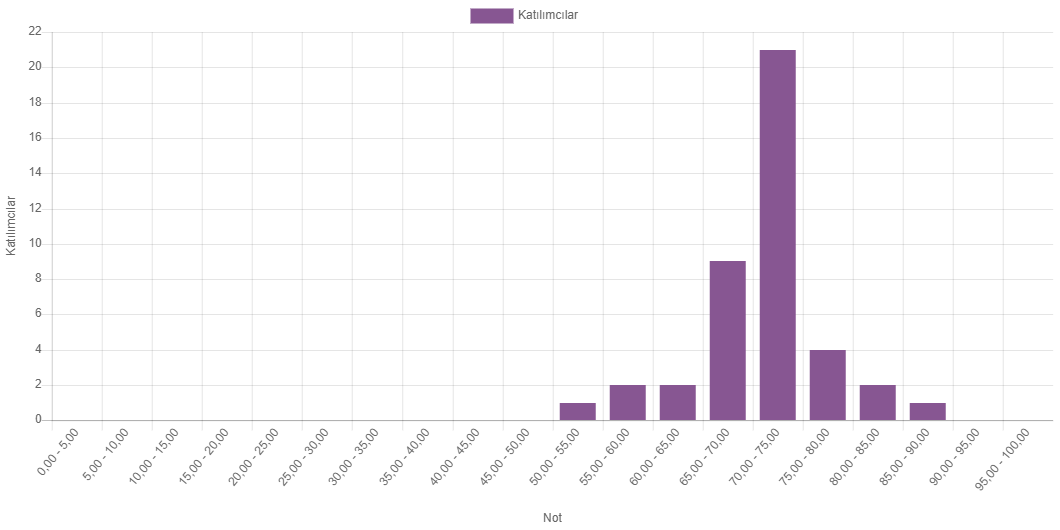 ÇAĞ ÜNİVERSİTESİMeslek Yüksekokulu, Adalet Bölümü (2023-2024 Güz Dönemi)ÇAĞ ÜNİVERSİTESİMeslek Yüksekokulu, Adalet Bölümü (2023-2024 Güz Dönemi)ÇAĞ ÜNİVERSİTESİMeslek Yüksekokulu, Adalet Bölümü (2023-2024 Güz Dönemi)ÇAĞ ÜNİVERSİTESİMeslek Yüksekokulu, Adalet Bölümü (2023-2024 Güz Dönemi)ÇAĞ ÜNİVERSİTESİMeslek Yüksekokulu, Adalet Bölümü (2023-2024 Güz Dönemi)ÇAĞ ÜNİVERSİTESİMeslek Yüksekokulu, Adalet Bölümü (2023-2024 Güz Dönemi)ÇAĞ ÜNİVERSİTESİMeslek Yüksekokulu, Adalet Bölümü (2023-2024 Güz Dönemi)ÇAĞ ÜNİVERSİTESİMeslek Yüksekokulu, Adalet Bölümü (2023-2024 Güz Dönemi)ÇAĞ ÜNİVERSİTESİMeslek Yüksekokulu, Adalet Bölümü (2023-2024 Güz Dönemi)ÇAĞ ÜNİVERSİTESİMeslek Yüksekokulu, Adalet Bölümü (2023-2024 Güz Dönemi)ÇAĞ ÜNİVERSİTESİMeslek Yüksekokulu, Adalet Bölümü (2023-2024 Güz Dönemi)ÇAĞ ÜNİVERSİTESİMeslek Yüksekokulu, Adalet Bölümü (2023-2024 Güz Dönemi)ÇAĞ ÜNİVERSİTESİMeslek Yüksekokulu, Adalet Bölümü (2023-2024 Güz Dönemi)ÇAĞ ÜNİVERSİTESİMeslek Yüksekokulu, Adalet Bölümü (2023-2024 Güz Dönemi)ÇAĞ ÜNİVERSİTESİMeslek Yüksekokulu, Adalet Bölümü (2023-2024 Güz Dönemi)ÇAĞ ÜNİVERSİTESİMeslek Yüksekokulu, Adalet Bölümü (2023-2024 Güz Dönemi)ÇAĞ ÜNİVERSİTESİMeslek Yüksekokulu, Adalet Bölümü (2023-2024 Güz Dönemi)ÇAĞ ÜNİVERSİTESİMeslek Yüksekokulu, Adalet Bölümü (2023-2024 Güz Dönemi)ÇAĞ ÜNİVERSİTESİMeslek Yüksekokulu, Adalet Bölümü (2023-2024 Güz Dönemi)ÇAĞ ÜNİVERSİTESİMeslek Yüksekokulu, Adalet Bölümü (2023-2024 Güz Dönemi)ÇAĞ ÜNİVERSİTESİMeslek Yüksekokulu, Adalet Bölümü (2023-2024 Güz Dönemi)ÇAĞ ÜNİVERSİTESİMeslek Yüksekokulu, Adalet Bölümü (2023-2024 Güz Dönemi)KoduKoduKoduKoduDersin AdıDersin AdıDersin AdıDersin AdıDersin AdıDersin AdıDersin AdıDersin AdıDersin AdıDersin AdıKredisiKredisiKredisiKredisiKredisiAKTSAKTSAKTSHIS 201HIS 201HIS 201HIS 201Atatürk İlkeleri ve İnkılâp Tarihi IAtatürk İlkeleri ve İnkılâp Tarihi IAtatürk İlkeleri ve İnkılâp Tarihi IAtatürk İlkeleri ve İnkılâp Tarihi IAtatürk İlkeleri ve İnkılâp Tarihi IAtatürk İlkeleri ve İnkılâp Tarihi IAtatürk İlkeleri ve İnkılâp Tarihi IAtatürk İlkeleri ve İnkılâp Tarihi IAtatürk İlkeleri ve İnkılâp Tarihi IAtatürk İlkeleri ve İnkılâp Tarihi I2-0-22-0-22-0-22-0-22-0-2222Önkoşul DerslerÖnkoşul DerslerÖnkoşul DerslerÖnkoşul DerslerÖnkoşul DerslerÖnkoşul DerslerÖnkoşul DerslerÖnkoşul DerslerYokYokYokYokYokYokYokYokYokYokYokYokYokYokDersin DiliDersin DiliDersin DiliDersin DiliDersin DiliDersin DiliDersin DiliDersin DiliTürkçeTürkçeDers İşleme Tarzı Ders İşleme Tarzı Ders İşleme Tarzı Ders İşleme Tarzı Ders İşleme Tarzı Çevrim içi (Online)Çevrim içi (Online)Çevrim içi (Online)Çevrim içi (Online)Çevrim içi (Online)Çevrim içi (Online)Dersin Türü /DüzeyiDersin Türü /DüzeyiDersin Türü /DüzeyiDersin Türü /DüzeyiDersin Türü /DüzeyiDersin Türü /DüzeyiDersin Türü /DüzeyiDersin Türü /DüzeyiZorunlu / 2.Yıl / Güz DönemiZorunlu / 2.Yıl / Güz DönemiZorunlu / 2.Yıl / Güz DönemiZorunlu / 2.Yıl / Güz DönemiZorunlu / 2.Yıl / Güz DönemiZorunlu / 2.Yıl / Güz DönemiZorunlu / 2.Yıl / Güz DönemiZorunlu / 2.Yıl / Güz DönemiZorunlu / 2.Yıl / Güz DönemiZorunlu / 2.Yıl / Güz DönemiZorunlu / 2.Yıl / Güz DönemiZorunlu / 2.Yıl / Güz DönemiZorunlu / 2.Yıl / Güz DönemiZorunlu / 2.Yıl / Güz DönemiÖğretim ÜyeleriÖğretim ÜyeleriÖğretim ÜyeleriÖğretim ÜyeleriÖğretim ÜyeleriUnvanı & Adı SoyadıUnvanı & Adı SoyadıUnvanı & Adı SoyadıUnvanı & Adı SoyadıUnvanı & Adı SoyadıDers SaatiDers SaatiDers SaatiGörüşme SaatleriGörüşme SaatleriGörüşme SaatleriGörüşme SaatleriGörüşme SaatleriİletişimİletişimİletişimİletişimDersin KoordinatörüDersin KoordinatörüDersin KoordinatörüDersin KoordinatörüDersin KoordinatörüDoç. Dr. Murat KÖYLÜDoç. Dr. Murat KÖYLÜDoç. Dr. Murat KÖYLÜDoç. Dr. Murat KÖYLÜDoç. Dr. Murat KÖYLÜmuratkoylu@cag.edu.trmuratkoylu@cag.edu.trmuratkoylu@cag.edu.trmuratkoylu@cag.edu.trDersin AmacıDersin AmacıDersin AmacıDersin AmacıDersin AmacıTürk Bağımsızlık Savaşı, Atatürk İnkılâpları ve Atatürkçü Düşünce Sistemi, Türkiye Cumhuriyeti Tarihi, Türkiye ve Atatürk İnkılâpları, İlkeleri ve Atatürkçü düşünceye yönelik tehditler hakkında doğru bilgiler vermek; Türk gençliğini ülkesi, milleti ve devleti ile bölünmez bir bütünlük içinde Atatürk inkılâpları, ilkeleri ve Atatürkçü Düşünce Sistemi doğrultusunda ulusal hedefler etrafında birleştirmek; Türk gençliğini bu amaç doğrultusunda yetiştirmek ve güçlendirmektir.Türk Bağımsızlık Savaşı, Atatürk İnkılâpları ve Atatürkçü Düşünce Sistemi, Türkiye Cumhuriyeti Tarihi, Türkiye ve Atatürk İnkılâpları, İlkeleri ve Atatürkçü düşünceye yönelik tehditler hakkında doğru bilgiler vermek; Türk gençliğini ülkesi, milleti ve devleti ile bölünmez bir bütünlük içinde Atatürk inkılâpları, ilkeleri ve Atatürkçü Düşünce Sistemi doğrultusunda ulusal hedefler etrafında birleştirmek; Türk gençliğini bu amaç doğrultusunda yetiştirmek ve güçlendirmektir.Türk Bağımsızlık Savaşı, Atatürk İnkılâpları ve Atatürkçü Düşünce Sistemi, Türkiye Cumhuriyeti Tarihi, Türkiye ve Atatürk İnkılâpları, İlkeleri ve Atatürkçü düşünceye yönelik tehditler hakkında doğru bilgiler vermek; Türk gençliğini ülkesi, milleti ve devleti ile bölünmez bir bütünlük içinde Atatürk inkılâpları, ilkeleri ve Atatürkçü Düşünce Sistemi doğrultusunda ulusal hedefler etrafında birleştirmek; Türk gençliğini bu amaç doğrultusunda yetiştirmek ve güçlendirmektir.Türk Bağımsızlık Savaşı, Atatürk İnkılâpları ve Atatürkçü Düşünce Sistemi, Türkiye Cumhuriyeti Tarihi, Türkiye ve Atatürk İnkılâpları, İlkeleri ve Atatürkçü düşünceye yönelik tehditler hakkında doğru bilgiler vermek; Türk gençliğini ülkesi, milleti ve devleti ile bölünmez bir bütünlük içinde Atatürk inkılâpları, ilkeleri ve Atatürkçü Düşünce Sistemi doğrultusunda ulusal hedefler etrafında birleştirmek; Türk gençliğini bu amaç doğrultusunda yetiştirmek ve güçlendirmektir.Türk Bağımsızlık Savaşı, Atatürk İnkılâpları ve Atatürkçü Düşünce Sistemi, Türkiye Cumhuriyeti Tarihi, Türkiye ve Atatürk İnkılâpları, İlkeleri ve Atatürkçü düşünceye yönelik tehditler hakkında doğru bilgiler vermek; Türk gençliğini ülkesi, milleti ve devleti ile bölünmez bir bütünlük içinde Atatürk inkılâpları, ilkeleri ve Atatürkçü Düşünce Sistemi doğrultusunda ulusal hedefler etrafında birleştirmek; Türk gençliğini bu amaç doğrultusunda yetiştirmek ve güçlendirmektir.Türk Bağımsızlık Savaşı, Atatürk İnkılâpları ve Atatürkçü Düşünce Sistemi, Türkiye Cumhuriyeti Tarihi, Türkiye ve Atatürk İnkılâpları, İlkeleri ve Atatürkçü düşünceye yönelik tehditler hakkında doğru bilgiler vermek; Türk gençliğini ülkesi, milleti ve devleti ile bölünmez bir bütünlük içinde Atatürk inkılâpları, ilkeleri ve Atatürkçü Düşünce Sistemi doğrultusunda ulusal hedefler etrafında birleştirmek; Türk gençliğini bu amaç doğrultusunda yetiştirmek ve güçlendirmektir.Türk Bağımsızlık Savaşı, Atatürk İnkılâpları ve Atatürkçü Düşünce Sistemi, Türkiye Cumhuriyeti Tarihi, Türkiye ve Atatürk İnkılâpları, İlkeleri ve Atatürkçü düşünceye yönelik tehditler hakkında doğru bilgiler vermek; Türk gençliğini ülkesi, milleti ve devleti ile bölünmez bir bütünlük içinde Atatürk inkılâpları, ilkeleri ve Atatürkçü Düşünce Sistemi doğrultusunda ulusal hedefler etrafında birleştirmek; Türk gençliğini bu amaç doğrultusunda yetiştirmek ve güçlendirmektir.Türk Bağımsızlık Savaşı, Atatürk İnkılâpları ve Atatürkçü Düşünce Sistemi, Türkiye Cumhuriyeti Tarihi, Türkiye ve Atatürk İnkılâpları, İlkeleri ve Atatürkçü düşünceye yönelik tehditler hakkında doğru bilgiler vermek; Türk gençliğini ülkesi, milleti ve devleti ile bölünmez bir bütünlük içinde Atatürk inkılâpları, ilkeleri ve Atatürkçü Düşünce Sistemi doğrultusunda ulusal hedefler etrafında birleştirmek; Türk gençliğini bu amaç doğrultusunda yetiştirmek ve güçlendirmektir.Türk Bağımsızlık Savaşı, Atatürk İnkılâpları ve Atatürkçü Düşünce Sistemi, Türkiye Cumhuriyeti Tarihi, Türkiye ve Atatürk İnkılâpları, İlkeleri ve Atatürkçü düşünceye yönelik tehditler hakkında doğru bilgiler vermek; Türk gençliğini ülkesi, milleti ve devleti ile bölünmez bir bütünlük içinde Atatürk inkılâpları, ilkeleri ve Atatürkçü Düşünce Sistemi doğrultusunda ulusal hedefler etrafında birleştirmek; Türk gençliğini bu amaç doğrultusunda yetiştirmek ve güçlendirmektir.Türk Bağımsızlık Savaşı, Atatürk İnkılâpları ve Atatürkçü Düşünce Sistemi, Türkiye Cumhuriyeti Tarihi, Türkiye ve Atatürk İnkılâpları, İlkeleri ve Atatürkçü düşünceye yönelik tehditler hakkında doğru bilgiler vermek; Türk gençliğini ülkesi, milleti ve devleti ile bölünmez bir bütünlük içinde Atatürk inkılâpları, ilkeleri ve Atatürkçü Düşünce Sistemi doğrultusunda ulusal hedefler etrafında birleştirmek; Türk gençliğini bu amaç doğrultusunda yetiştirmek ve güçlendirmektir.Türk Bağımsızlık Savaşı, Atatürk İnkılâpları ve Atatürkçü Düşünce Sistemi, Türkiye Cumhuriyeti Tarihi, Türkiye ve Atatürk İnkılâpları, İlkeleri ve Atatürkçü düşünceye yönelik tehditler hakkında doğru bilgiler vermek; Türk gençliğini ülkesi, milleti ve devleti ile bölünmez bir bütünlük içinde Atatürk inkılâpları, ilkeleri ve Atatürkçü Düşünce Sistemi doğrultusunda ulusal hedefler etrafında birleştirmek; Türk gençliğini bu amaç doğrultusunda yetiştirmek ve güçlendirmektir.Türk Bağımsızlık Savaşı, Atatürk İnkılâpları ve Atatürkçü Düşünce Sistemi, Türkiye Cumhuriyeti Tarihi, Türkiye ve Atatürk İnkılâpları, İlkeleri ve Atatürkçü düşünceye yönelik tehditler hakkında doğru bilgiler vermek; Türk gençliğini ülkesi, milleti ve devleti ile bölünmez bir bütünlük içinde Atatürk inkılâpları, ilkeleri ve Atatürkçü Düşünce Sistemi doğrultusunda ulusal hedefler etrafında birleştirmek; Türk gençliğini bu amaç doğrultusunda yetiştirmek ve güçlendirmektir.Türk Bağımsızlık Savaşı, Atatürk İnkılâpları ve Atatürkçü Düşünce Sistemi, Türkiye Cumhuriyeti Tarihi, Türkiye ve Atatürk İnkılâpları, İlkeleri ve Atatürkçü düşünceye yönelik tehditler hakkında doğru bilgiler vermek; Türk gençliğini ülkesi, milleti ve devleti ile bölünmez bir bütünlük içinde Atatürk inkılâpları, ilkeleri ve Atatürkçü Düşünce Sistemi doğrultusunda ulusal hedefler etrafında birleştirmek; Türk gençliğini bu amaç doğrultusunda yetiştirmek ve güçlendirmektir.Türk Bağımsızlık Savaşı, Atatürk İnkılâpları ve Atatürkçü Düşünce Sistemi, Türkiye Cumhuriyeti Tarihi, Türkiye ve Atatürk İnkılâpları, İlkeleri ve Atatürkçü düşünceye yönelik tehditler hakkında doğru bilgiler vermek; Türk gençliğini ülkesi, milleti ve devleti ile bölünmez bir bütünlük içinde Atatürk inkılâpları, ilkeleri ve Atatürkçü Düşünce Sistemi doğrultusunda ulusal hedefler etrafında birleştirmek; Türk gençliğini bu amaç doğrultusunda yetiştirmek ve güçlendirmektir.Türk Bağımsızlık Savaşı, Atatürk İnkılâpları ve Atatürkçü Düşünce Sistemi, Türkiye Cumhuriyeti Tarihi, Türkiye ve Atatürk İnkılâpları, İlkeleri ve Atatürkçü düşünceye yönelik tehditler hakkında doğru bilgiler vermek; Türk gençliğini ülkesi, milleti ve devleti ile bölünmez bir bütünlük içinde Atatürk inkılâpları, ilkeleri ve Atatürkçü Düşünce Sistemi doğrultusunda ulusal hedefler etrafında birleştirmek; Türk gençliğini bu amaç doğrultusunda yetiştirmek ve güçlendirmektir.Türk Bağımsızlık Savaşı, Atatürk İnkılâpları ve Atatürkçü Düşünce Sistemi, Türkiye Cumhuriyeti Tarihi, Türkiye ve Atatürk İnkılâpları, İlkeleri ve Atatürkçü düşünceye yönelik tehditler hakkında doğru bilgiler vermek; Türk gençliğini ülkesi, milleti ve devleti ile bölünmez bir bütünlük içinde Atatürk inkılâpları, ilkeleri ve Atatürkçü Düşünce Sistemi doğrultusunda ulusal hedefler etrafında birleştirmek; Türk gençliğini bu amaç doğrultusunda yetiştirmek ve güçlendirmektir.Türk Bağımsızlık Savaşı, Atatürk İnkılâpları ve Atatürkçü Düşünce Sistemi, Türkiye Cumhuriyeti Tarihi, Türkiye ve Atatürk İnkılâpları, İlkeleri ve Atatürkçü düşünceye yönelik tehditler hakkında doğru bilgiler vermek; Türk gençliğini ülkesi, milleti ve devleti ile bölünmez bir bütünlük içinde Atatürk inkılâpları, ilkeleri ve Atatürkçü Düşünce Sistemi doğrultusunda ulusal hedefler etrafında birleştirmek; Türk gençliğini bu amaç doğrultusunda yetiştirmek ve güçlendirmektir.Dersin Öğrenme ÇıktılarıDersin Öğrenme ÇıktılarıDersi başarıyla bitiren öğrenciler aşağıdakileri yapabilmelidir.Dersi başarıyla bitiren öğrenciler aşağıdakileri yapabilmelidir.Dersi başarıyla bitiren öğrenciler aşağıdakileri yapabilmelidir.Dersi başarıyla bitiren öğrenciler aşağıdakileri yapabilmelidir.Dersi başarıyla bitiren öğrenciler aşağıdakileri yapabilmelidir.Dersi başarıyla bitiren öğrenciler aşağıdakileri yapabilmelidir.Dersi başarıyla bitiren öğrenciler aşağıdakileri yapabilmelidir.Dersi başarıyla bitiren öğrenciler aşağıdakileri yapabilmelidir.Dersi başarıyla bitiren öğrenciler aşağıdakileri yapabilmelidir.Dersi başarıyla bitiren öğrenciler aşağıdakileri yapabilmelidir.Dersi başarıyla bitiren öğrenciler aşağıdakileri yapabilmelidir.Dersi başarıyla bitiren öğrenciler aşağıdakileri yapabilmelidir.Dersi başarıyla bitiren öğrenciler aşağıdakileri yapabilmelidir.Dersi başarıyla bitiren öğrenciler aşağıdakileri yapabilmelidir.İlişkilerİlişkilerİlişkilerİlişkilerİlişkilerDersin Öğrenme ÇıktılarıDersin Öğrenme ÇıktılarıDersi başarıyla bitiren öğrenciler aşağıdakileri yapabilmelidir.Dersi başarıyla bitiren öğrenciler aşağıdakileri yapabilmelidir.Dersi başarıyla bitiren öğrenciler aşağıdakileri yapabilmelidir.Dersi başarıyla bitiren öğrenciler aşağıdakileri yapabilmelidir.Dersi başarıyla bitiren öğrenciler aşağıdakileri yapabilmelidir.Dersi başarıyla bitiren öğrenciler aşağıdakileri yapabilmelidir.Dersi başarıyla bitiren öğrenciler aşağıdakileri yapabilmelidir.Dersi başarıyla bitiren öğrenciler aşağıdakileri yapabilmelidir.Dersi başarıyla bitiren öğrenciler aşağıdakileri yapabilmelidir.Dersi başarıyla bitiren öğrenciler aşağıdakileri yapabilmelidir.Dersi başarıyla bitiren öğrenciler aşağıdakileri yapabilmelidir.Dersi başarıyla bitiren öğrenciler aşağıdakileri yapabilmelidir.Dersi başarıyla bitiren öğrenciler aşağıdakileri yapabilmelidir.Dersi başarıyla bitiren öğrenciler aşağıdakileri yapabilmelidir.Prog. ÇıktılarıProg. ÇıktılarıProg. ÇıktılarıNet KatkıNet KatkıDersin Öğrenme ÇıktılarıDersin Öğrenme Çıktıları1"Devrim" kavramının tanımını yapabilir ve Türk İnkılâbını açıklayarak içselleştirir. "Devrim" kavramının tanımını yapabilir ve Türk İnkılâbını açıklayarak içselleştirir. "Devrim" kavramının tanımını yapabilir ve Türk İnkılâbını açıklayarak içselleştirir. "Devrim" kavramının tanımını yapabilir ve Türk İnkılâbını açıklayarak içselleştirir. "Devrim" kavramının tanımını yapabilir ve Türk İnkılâbını açıklayarak içselleştirir. "Devrim" kavramının tanımını yapabilir ve Türk İnkılâbını açıklayarak içselleştirir. "Devrim" kavramının tanımını yapabilir ve Türk İnkılâbını açıklayarak içselleştirir. "Devrim" kavramının tanımını yapabilir ve Türk İnkılâbını açıklayarak içselleştirir. "Devrim" kavramının tanımını yapabilir ve Türk İnkılâbını açıklayarak içselleştirir. "Devrim" kavramının tanımını yapabilir ve Türk İnkılâbını açıklayarak içselleştirir. "Devrim" kavramının tanımını yapabilir ve Türk İnkılâbını açıklayarak içselleştirir. "Devrim" kavramının tanımını yapabilir ve Türk İnkılâbını açıklayarak içselleştirir. "Devrim" kavramının tanımını yapabilir ve Türk İnkılâbını açıklayarak içselleştirir. "Devrim" kavramının tanımını yapabilir ve Türk İnkılâbını açıklayarak içselleştirir. 55555Dersin Öğrenme ÇıktılarıDersin Öğrenme Çıktıları2Türk devriminin nedenlerini gelişmeleri ile birlikte listeleyebilir.Türk devriminin nedenlerini gelişmeleri ile birlikte listeleyebilir.Türk devriminin nedenlerini gelişmeleri ile birlikte listeleyebilir.Türk devriminin nedenlerini gelişmeleri ile birlikte listeleyebilir.Türk devriminin nedenlerini gelişmeleri ile birlikte listeleyebilir.Türk devriminin nedenlerini gelişmeleri ile birlikte listeleyebilir.Türk devriminin nedenlerini gelişmeleri ile birlikte listeleyebilir.Türk devriminin nedenlerini gelişmeleri ile birlikte listeleyebilir.Türk devriminin nedenlerini gelişmeleri ile birlikte listeleyebilir.Türk devriminin nedenlerini gelişmeleri ile birlikte listeleyebilir.Türk devriminin nedenlerini gelişmeleri ile birlikte listeleyebilir.Türk devriminin nedenlerini gelişmeleri ile birlikte listeleyebilir.Türk devriminin nedenlerini gelişmeleri ile birlikte listeleyebilir.Türk devriminin nedenlerini gelişmeleri ile birlikte listeleyebilir.44455Dersin Öğrenme ÇıktılarıDersin Öğrenme Çıktıları320. yüzyılın başlarında Osmanlı İmparatorluğu'nun çöküşü esnasındaki gelişmeleri kavrar.20. yüzyılın başlarında Osmanlı İmparatorluğu'nun çöküşü esnasındaki gelişmeleri kavrar.20. yüzyılın başlarında Osmanlı İmparatorluğu'nun çöküşü esnasındaki gelişmeleri kavrar.20. yüzyılın başlarında Osmanlı İmparatorluğu'nun çöküşü esnasındaki gelişmeleri kavrar.20. yüzyılın başlarında Osmanlı İmparatorluğu'nun çöküşü esnasındaki gelişmeleri kavrar.20. yüzyılın başlarında Osmanlı İmparatorluğu'nun çöküşü esnasındaki gelişmeleri kavrar.20. yüzyılın başlarında Osmanlı İmparatorluğu'nun çöküşü esnasındaki gelişmeleri kavrar.20. yüzyılın başlarında Osmanlı İmparatorluğu'nun çöküşü esnasındaki gelişmeleri kavrar.20. yüzyılın başlarında Osmanlı İmparatorluğu'nun çöküşü esnasındaki gelişmeleri kavrar.20. yüzyılın başlarında Osmanlı İmparatorluğu'nun çöküşü esnasındaki gelişmeleri kavrar.20. yüzyılın başlarında Osmanlı İmparatorluğu'nun çöküşü esnasındaki gelişmeleri kavrar.20. yüzyılın başlarında Osmanlı İmparatorluğu'nun çöküşü esnasındaki gelişmeleri kavrar.20. yüzyılın başlarında Osmanlı İmparatorluğu'nun çöküşü esnasındaki gelişmeleri kavrar.20. yüzyılın başlarında Osmanlı İmparatorluğu'nun çöküşü esnasındaki gelişmeleri kavrar.44455Dersin Öğrenme ÇıktılarıDersin Öğrenme Çıktıları4Mustafa Kemal'in Liderlik özelliklerini ve Türk halkının kendi lideri olarak kabul etme sürecini açıklayabilir.Mustafa Kemal'in Liderlik özelliklerini ve Türk halkının kendi lideri olarak kabul etme sürecini açıklayabilir.Mustafa Kemal'in Liderlik özelliklerini ve Türk halkının kendi lideri olarak kabul etme sürecini açıklayabilir.Mustafa Kemal'in Liderlik özelliklerini ve Türk halkının kendi lideri olarak kabul etme sürecini açıklayabilir.Mustafa Kemal'in Liderlik özelliklerini ve Türk halkının kendi lideri olarak kabul etme sürecini açıklayabilir.Mustafa Kemal'in Liderlik özelliklerini ve Türk halkının kendi lideri olarak kabul etme sürecini açıklayabilir.Mustafa Kemal'in Liderlik özelliklerini ve Türk halkının kendi lideri olarak kabul etme sürecini açıklayabilir.Mustafa Kemal'in Liderlik özelliklerini ve Türk halkının kendi lideri olarak kabul etme sürecini açıklayabilir.Mustafa Kemal'in Liderlik özelliklerini ve Türk halkının kendi lideri olarak kabul etme sürecini açıklayabilir.Mustafa Kemal'in Liderlik özelliklerini ve Türk halkının kendi lideri olarak kabul etme sürecini açıklayabilir.Mustafa Kemal'in Liderlik özelliklerini ve Türk halkının kendi lideri olarak kabul etme sürecini açıklayabilir.Mustafa Kemal'in Liderlik özelliklerini ve Türk halkının kendi lideri olarak kabul etme sürecini açıklayabilir.Mustafa Kemal'in Liderlik özelliklerini ve Türk halkının kendi lideri olarak kabul etme sürecini açıklayabilir.Mustafa Kemal'in Liderlik özelliklerini ve Türk halkının kendi lideri olarak kabul etme sürecini açıklayabilir.44455Dersin Öğrenme ÇıktılarıDersin Öğrenme Çıktıları5Milli Mücadele Hareketinin tüm süreçleriyle ilgili genel bilgi sahibi olur.Milli Mücadele Hareketinin tüm süreçleriyle ilgili genel bilgi sahibi olur.Milli Mücadele Hareketinin tüm süreçleriyle ilgili genel bilgi sahibi olur.Milli Mücadele Hareketinin tüm süreçleriyle ilgili genel bilgi sahibi olur.Milli Mücadele Hareketinin tüm süreçleriyle ilgili genel bilgi sahibi olur.Milli Mücadele Hareketinin tüm süreçleriyle ilgili genel bilgi sahibi olur.Milli Mücadele Hareketinin tüm süreçleriyle ilgili genel bilgi sahibi olur.Milli Mücadele Hareketinin tüm süreçleriyle ilgili genel bilgi sahibi olur.Milli Mücadele Hareketinin tüm süreçleriyle ilgili genel bilgi sahibi olur.Milli Mücadele Hareketinin tüm süreçleriyle ilgili genel bilgi sahibi olur.Milli Mücadele Hareketinin tüm süreçleriyle ilgili genel bilgi sahibi olur.Milli Mücadele Hareketinin tüm süreçleriyle ilgili genel bilgi sahibi olur.Milli Mücadele Hareketinin tüm süreçleriyle ilgili genel bilgi sahibi olur.Milli Mücadele Hareketinin tüm süreçleriyle ilgili genel bilgi sahibi olur.44455Dersin Öğrenme ÇıktılarıDersin Öğrenme Çıktıları6Sevr Antlaşması’nın içeriği ve günümüze yansımaları hakkında bilgi sahibi olur ve gerektiğinde milli menfaatlerimizin savunulması hususunda hassasiyet gösterir.Sevr Antlaşması’nın içeriği ve günümüze yansımaları hakkında bilgi sahibi olur ve gerektiğinde milli menfaatlerimizin savunulması hususunda hassasiyet gösterir.Sevr Antlaşması’nın içeriği ve günümüze yansımaları hakkında bilgi sahibi olur ve gerektiğinde milli menfaatlerimizin savunulması hususunda hassasiyet gösterir.Sevr Antlaşması’nın içeriği ve günümüze yansımaları hakkında bilgi sahibi olur ve gerektiğinde milli menfaatlerimizin savunulması hususunda hassasiyet gösterir.Sevr Antlaşması’nın içeriği ve günümüze yansımaları hakkında bilgi sahibi olur ve gerektiğinde milli menfaatlerimizin savunulması hususunda hassasiyet gösterir.Sevr Antlaşması’nın içeriği ve günümüze yansımaları hakkında bilgi sahibi olur ve gerektiğinde milli menfaatlerimizin savunulması hususunda hassasiyet gösterir.Sevr Antlaşması’nın içeriği ve günümüze yansımaları hakkında bilgi sahibi olur ve gerektiğinde milli menfaatlerimizin savunulması hususunda hassasiyet gösterir.Sevr Antlaşması’nın içeriği ve günümüze yansımaları hakkında bilgi sahibi olur ve gerektiğinde milli menfaatlerimizin savunulması hususunda hassasiyet gösterir.Sevr Antlaşması’nın içeriği ve günümüze yansımaları hakkında bilgi sahibi olur ve gerektiğinde milli menfaatlerimizin savunulması hususunda hassasiyet gösterir.Sevr Antlaşması’nın içeriği ve günümüze yansımaları hakkında bilgi sahibi olur ve gerektiğinde milli menfaatlerimizin savunulması hususunda hassasiyet gösterir.Sevr Antlaşması’nın içeriği ve günümüze yansımaları hakkında bilgi sahibi olur ve gerektiğinde milli menfaatlerimizin savunulması hususunda hassasiyet gösterir.Sevr Antlaşması’nın içeriği ve günümüze yansımaları hakkında bilgi sahibi olur ve gerektiğinde milli menfaatlerimizin savunulması hususunda hassasiyet gösterir.Sevr Antlaşması’nın içeriği ve günümüze yansımaları hakkında bilgi sahibi olur ve gerektiğinde milli menfaatlerimizin savunulması hususunda hassasiyet gösterir.Sevr Antlaşması’nın içeriği ve günümüze yansımaları hakkında bilgi sahibi olur ve gerektiğinde milli menfaatlerimizin savunulması hususunda hassasiyet gösterir.55555Dersin Öğrenme ÇıktılarıDersin Öğrenme Çıktıları7Lozan Barış Antlaşmasının Türk iç ve dış politikasındaki rolü ve Türkiye Cumhuriyeti’nin dış politikasına etkilerini ve tarihi sonuçlarını hatırlar ve günümüze etkilerini değerlendirebilir.Lozan Barış Antlaşmasının Türk iç ve dış politikasındaki rolü ve Türkiye Cumhuriyeti’nin dış politikasına etkilerini ve tarihi sonuçlarını hatırlar ve günümüze etkilerini değerlendirebilir.Lozan Barış Antlaşmasının Türk iç ve dış politikasındaki rolü ve Türkiye Cumhuriyeti’nin dış politikasına etkilerini ve tarihi sonuçlarını hatırlar ve günümüze etkilerini değerlendirebilir.Lozan Barış Antlaşmasının Türk iç ve dış politikasındaki rolü ve Türkiye Cumhuriyeti’nin dış politikasına etkilerini ve tarihi sonuçlarını hatırlar ve günümüze etkilerini değerlendirebilir.Lozan Barış Antlaşmasının Türk iç ve dış politikasındaki rolü ve Türkiye Cumhuriyeti’nin dış politikasına etkilerini ve tarihi sonuçlarını hatırlar ve günümüze etkilerini değerlendirebilir.Lozan Barış Antlaşmasının Türk iç ve dış politikasındaki rolü ve Türkiye Cumhuriyeti’nin dış politikasına etkilerini ve tarihi sonuçlarını hatırlar ve günümüze etkilerini değerlendirebilir.Lozan Barış Antlaşmasının Türk iç ve dış politikasındaki rolü ve Türkiye Cumhuriyeti’nin dış politikasına etkilerini ve tarihi sonuçlarını hatırlar ve günümüze etkilerini değerlendirebilir.Lozan Barış Antlaşmasının Türk iç ve dış politikasındaki rolü ve Türkiye Cumhuriyeti’nin dış politikasına etkilerini ve tarihi sonuçlarını hatırlar ve günümüze etkilerini değerlendirebilir.Lozan Barış Antlaşmasının Türk iç ve dış politikasındaki rolü ve Türkiye Cumhuriyeti’nin dış politikasına etkilerini ve tarihi sonuçlarını hatırlar ve günümüze etkilerini değerlendirebilir.Lozan Barış Antlaşmasının Türk iç ve dış politikasındaki rolü ve Türkiye Cumhuriyeti’nin dış politikasına etkilerini ve tarihi sonuçlarını hatırlar ve günümüze etkilerini değerlendirebilir.Lozan Barış Antlaşmasının Türk iç ve dış politikasındaki rolü ve Türkiye Cumhuriyeti’nin dış politikasına etkilerini ve tarihi sonuçlarını hatırlar ve günümüze etkilerini değerlendirebilir.Lozan Barış Antlaşmasının Türk iç ve dış politikasındaki rolü ve Türkiye Cumhuriyeti’nin dış politikasına etkilerini ve tarihi sonuçlarını hatırlar ve günümüze etkilerini değerlendirebilir.Lozan Barış Antlaşmasının Türk iç ve dış politikasındaki rolü ve Türkiye Cumhuriyeti’nin dış politikasına etkilerini ve tarihi sonuçlarını hatırlar ve günümüze etkilerini değerlendirebilir.Lozan Barış Antlaşmasının Türk iç ve dış politikasındaki rolü ve Türkiye Cumhuriyeti’nin dış politikasına etkilerini ve tarihi sonuçlarını hatırlar ve günümüze etkilerini değerlendirebilir.55555Dersin içeriği: Osmanlı Devleti’nin son dönemlerinde yapılan ıslahatların başarısızlığının nedenleri ile bunların Atatürk dönemindeki inkılâplara etkisi örneklerle açıklanmalıdır. Osmanlı Devleti’nin son dönemlerinde devleti kurtarma adına ortaya atılan ideolojilerden Türkçülük, İslamcılık, Osmanlıcılık, Garpçılık (Batıcılık), Sosyalizm gibi akımlar tanıtılmalı, Kurtuluş Savaşı’nın; Mustafa Kemal tarafından işgalleri bitirmek, ulusal-halk egemenliğine dayalı bir devlet kurma süreci olarak yönetildiği işlenmelidir.Dersin içeriği: Osmanlı Devleti’nin son dönemlerinde yapılan ıslahatların başarısızlığının nedenleri ile bunların Atatürk dönemindeki inkılâplara etkisi örneklerle açıklanmalıdır. Osmanlı Devleti’nin son dönemlerinde devleti kurtarma adına ortaya atılan ideolojilerden Türkçülük, İslamcılık, Osmanlıcılık, Garpçılık (Batıcılık), Sosyalizm gibi akımlar tanıtılmalı, Kurtuluş Savaşı’nın; Mustafa Kemal tarafından işgalleri bitirmek, ulusal-halk egemenliğine dayalı bir devlet kurma süreci olarak yönetildiği işlenmelidir.Dersin içeriği: Osmanlı Devleti’nin son dönemlerinde yapılan ıslahatların başarısızlığının nedenleri ile bunların Atatürk dönemindeki inkılâplara etkisi örneklerle açıklanmalıdır. Osmanlı Devleti’nin son dönemlerinde devleti kurtarma adına ortaya atılan ideolojilerden Türkçülük, İslamcılık, Osmanlıcılık, Garpçılık (Batıcılık), Sosyalizm gibi akımlar tanıtılmalı, Kurtuluş Savaşı’nın; Mustafa Kemal tarafından işgalleri bitirmek, ulusal-halk egemenliğine dayalı bir devlet kurma süreci olarak yönetildiği işlenmelidir.Dersin içeriği: Osmanlı Devleti’nin son dönemlerinde yapılan ıslahatların başarısızlığının nedenleri ile bunların Atatürk dönemindeki inkılâplara etkisi örneklerle açıklanmalıdır. Osmanlı Devleti’nin son dönemlerinde devleti kurtarma adına ortaya atılan ideolojilerden Türkçülük, İslamcılık, Osmanlıcılık, Garpçılık (Batıcılık), Sosyalizm gibi akımlar tanıtılmalı, Kurtuluş Savaşı’nın; Mustafa Kemal tarafından işgalleri bitirmek, ulusal-halk egemenliğine dayalı bir devlet kurma süreci olarak yönetildiği işlenmelidir.Dersin içeriği: Osmanlı Devleti’nin son dönemlerinde yapılan ıslahatların başarısızlığının nedenleri ile bunların Atatürk dönemindeki inkılâplara etkisi örneklerle açıklanmalıdır. Osmanlı Devleti’nin son dönemlerinde devleti kurtarma adına ortaya atılan ideolojilerden Türkçülük, İslamcılık, Osmanlıcılık, Garpçılık (Batıcılık), Sosyalizm gibi akımlar tanıtılmalı, Kurtuluş Savaşı’nın; Mustafa Kemal tarafından işgalleri bitirmek, ulusal-halk egemenliğine dayalı bir devlet kurma süreci olarak yönetildiği işlenmelidir.Dersin içeriği: Osmanlı Devleti’nin son dönemlerinde yapılan ıslahatların başarısızlığının nedenleri ile bunların Atatürk dönemindeki inkılâplara etkisi örneklerle açıklanmalıdır. Osmanlı Devleti’nin son dönemlerinde devleti kurtarma adına ortaya atılan ideolojilerden Türkçülük, İslamcılık, Osmanlıcılık, Garpçılık (Batıcılık), Sosyalizm gibi akımlar tanıtılmalı, Kurtuluş Savaşı’nın; Mustafa Kemal tarafından işgalleri bitirmek, ulusal-halk egemenliğine dayalı bir devlet kurma süreci olarak yönetildiği işlenmelidir.Dersin içeriği: Osmanlı Devleti’nin son dönemlerinde yapılan ıslahatların başarısızlığının nedenleri ile bunların Atatürk dönemindeki inkılâplara etkisi örneklerle açıklanmalıdır. Osmanlı Devleti’nin son dönemlerinde devleti kurtarma adına ortaya atılan ideolojilerden Türkçülük, İslamcılık, Osmanlıcılık, Garpçılık (Batıcılık), Sosyalizm gibi akımlar tanıtılmalı, Kurtuluş Savaşı’nın; Mustafa Kemal tarafından işgalleri bitirmek, ulusal-halk egemenliğine dayalı bir devlet kurma süreci olarak yönetildiği işlenmelidir.Dersin içeriği: Osmanlı Devleti’nin son dönemlerinde yapılan ıslahatların başarısızlığının nedenleri ile bunların Atatürk dönemindeki inkılâplara etkisi örneklerle açıklanmalıdır. Osmanlı Devleti’nin son dönemlerinde devleti kurtarma adına ortaya atılan ideolojilerden Türkçülük, İslamcılık, Osmanlıcılık, Garpçılık (Batıcılık), Sosyalizm gibi akımlar tanıtılmalı, Kurtuluş Savaşı’nın; Mustafa Kemal tarafından işgalleri bitirmek, ulusal-halk egemenliğine dayalı bir devlet kurma süreci olarak yönetildiği işlenmelidir.Dersin içeriği: Osmanlı Devleti’nin son dönemlerinde yapılan ıslahatların başarısızlığının nedenleri ile bunların Atatürk dönemindeki inkılâplara etkisi örneklerle açıklanmalıdır. Osmanlı Devleti’nin son dönemlerinde devleti kurtarma adına ortaya atılan ideolojilerden Türkçülük, İslamcılık, Osmanlıcılık, Garpçılık (Batıcılık), Sosyalizm gibi akımlar tanıtılmalı, Kurtuluş Savaşı’nın; Mustafa Kemal tarafından işgalleri bitirmek, ulusal-halk egemenliğine dayalı bir devlet kurma süreci olarak yönetildiği işlenmelidir.Dersin içeriği: Osmanlı Devleti’nin son dönemlerinde yapılan ıslahatların başarısızlığının nedenleri ile bunların Atatürk dönemindeki inkılâplara etkisi örneklerle açıklanmalıdır. Osmanlı Devleti’nin son dönemlerinde devleti kurtarma adına ortaya atılan ideolojilerden Türkçülük, İslamcılık, Osmanlıcılık, Garpçılık (Batıcılık), Sosyalizm gibi akımlar tanıtılmalı, Kurtuluş Savaşı’nın; Mustafa Kemal tarafından işgalleri bitirmek, ulusal-halk egemenliğine dayalı bir devlet kurma süreci olarak yönetildiği işlenmelidir.Dersin içeriği: Osmanlı Devleti’nin son dönemlerinde yapılan ıslahatların başarısızlığının nedenleri ile bunların Atatürk dönemindeki inkılâplara etkisi örneklerle açıklanmalıdır. Osmanlı Devleti’nin son dönemlerinde devleti kurtarma adına ortaya atılan ideolojilerden Türkçülük, İslamcılık, Osmanlıcılık, Garpçılık (Batıcılık), Sosyalizm gibi akımlar tanıtılmalı, Kurtuluş Savaşı’nın; Mustafa Kemal tarafından işgalleri bitirmek, ulusal-halk egemenliğine dayalı bir devlet kurma süreci olarak yönetildiği işlenmelidir.Dersin içeriği: Osmanlı Devleti’nin son dönemlerinde yapılan ıslahatların başarısızlığının nedenleri ile bunların Atatürk dönemindeki inkılâplara etkisi örneklerle açıklanmalıdır. Osmanlı Devleti’nin son dönemlerinde devleti kurtarma adına ortaya atılan ideolojilerden Türkçülük, İslamcılık, Osmanlıcılık, Garpçılık (Batıcılık), Sosyalizm gibi akımlar tanıtılmalı, Kurtuluş Savaşı’nın; Mustafa Kemal tarafından işgalleri bitirmek, ulusal-halk egemenliğine dayalı bir devlet kurma süreci olarak yönetildiği işlenmelidir.Dersin içeriği: Osmanlı Devleti’nin son dönemlerinde yapılan ıslahatların başarısızlığının nedenleri ile bunların Atatürk dönemindeki inkılâplara etkisi örneklerle açıklanmalıdır. Osmanlı Devleti’nin son dönemlerinde devleti kurtarma adına ortaya atılan ideolojilerden Türkçülük, İslamcılık, Osmanlıcılık, Garpçılık (Batıcılık), Sosyalizm gibi akımlar tanıtılmalı, Kurtuluş Savaşı’nın; Mustafa Kemal tarafından işgalleri bitirmek, ulusal-halk egemenliğine dayalı bir devlet kurma süreci olarak yönetildiği işlenmelidir.Dersin içeriği: Osmanlı Devleti’nin son dönemlerinde yapılan ıslahatların başarısızlığının nedenleri ile bunların Atatürk dönemindeki inkılâplara etkisi örneklerle açıklanmalıdır. Osmanlı Devleti’nin son dönemlerinde devleti kurtarma adına ortaya atılan ideolojilerden Türkçülük, İslamcılık, Osmanlıcılık, Garpçılık (Batıcılık), Sosyalizm gibi akımlar tanıtılmalı, Kurtuluş Savaşı’nın; Mustafa Kemal tarafından işgalleri bitirmek, ulusal-halk egemenliğine dayalı bir devlet kurma süreci olarak yönetildiği işlenmelidir.Dersin içeriği: Osmanlı Devleti’nin son dönemlerinde yapılan ıslahatların başarısızlığının nedenleri ile bunların Atatürk dönemindeki inkılâplara etkisi örneklerle açıklanmalıdır. Osmanlı Devleti’nin son dönemlerinde devleti kurtarma adına ortaya atılan ideolojilerden Türkçülük, İslamcılık, Osmanlıcılık, Garpçılık (Batıcılık), Sosyalizm gibi akımlar tanıtılmalı, Kurtuluş Savaşı’nın; Mustafa Kemal tarafından işgalleri bitirmek, ulusal-halk egemenliğine dayalı bir devlet kurma süreci olarak yönetildiği işlenmelidir.Dersin içeriği: Osmanlı Devleti’nin son dönemlerinde yapılan ıslahatların başarısızlığının nedenleri ile bunların Atatürk dönemindeki inkılâplara etkisi örneklerle açıklanmalıdır. Osmanlı Devleti’nin son dönemlerinde devleti kurtarma adına ortaya atılan ideolojilerden Türkçülük, İslamcılık, Osmanlıcılık, Garpçılık (Batıcılık), Sosyalizm gibi akımlar tanıtılmalı, Kurtuluş Savaşı’nın; Mustafa Kemal tarafından işgalleri bitirmek, ulusal-halk egemenliğine dayalı bir devlet kurma süreci olarak yönetildiği işlenmelidir.Dersin içeriği: Osmanlı Devleti’nin son dönemlerinde yapılan ıslahatların başarısızlığının nedenleri ile bunların Atatürk dönemindeki inkılâplara etkisi örneklerle açıklanmalıdır. Osmanlı Devleti’nin son dönemlerinde devleti kurtarma adına ortaya atılan ideolojilerden Türkçülük, İslamcılık, Osmanlıcılık, Garpçılık (Batıcılık), Sosyalizm gibi akımlar tanıtılmalı, Kurtuluş Savaşı’nın; Mustafa Kemal tarafından işgalleri bitirmek, ulusal-halk egemenliğine dayalı bir devlet kurma süreci olarak yönetildiği işlenmelidir.Dersin içeriği: Osmanlı Devleti’nin son dönemlerinde yapılan ıslahatların başarısızlığının nedenleri ile bunların Atatürk dönemindeki inkılâplara etkisi örneklerle açıklanmalıdır. Osmanlı Devleti’nin son dönemlerinde devleti kurtarma adına ortaya atılan ideolojilerden Türkçülük, İslamcılık, Osmanlıcılık, Garpçılık (Batıcılık), Sosyalizm gibi akımlar tanıtılmalı, Kurtuluş Savaşı’nın; Mustafa Kemal tarafından işgalleri bitirmek, ulusal-halk egemenliğine dayalı bir devlet kurma süreci olarak yönetildiği işlenmelidir.Dersin içeriği: Osmanlı Devleti’nin son dönemlerinde yapılan ıslahatların başarısızlığının nedenleri ile bunların Atatürk dönemindeki inkılâplara etkisi örneklerle açıklanmalıdır. Osmanlı Devleti’nin son dönemlerinde devleti kurtarma adına ortaya atılan ideolojilerden Türkçülük, İslamcılık, Osmanlıcılık, Garpçılık (Batıcılık), Sosyalizm gibi akımlar tanıtılmalı, Kurtuluş Savaşı’nın; Mustafa Kemal tarafından işgalleri bitirmek, ulusal-halk egemenliğine dayalı bir devlet kurma süreci olarak yönetildiği işlenmelidir.Dersin içeriği: Osmanlı Devleti’nin son dönemlerinde yapılan ıslahatların başarısızlığının nedenleri ile bunların Atatürk dönemindeki inkılâplara etkisi örneklerle açıklanmalıdır. Osmanlı Devleti’nin son dönemlerinde devleti kurtarma adına ortaya atılan ideolojilerden Türkçülük, İslamcılık, Osmanlıcılık, Garpçılık (Batıcılık), Sosyalizm gibi akımlar tanıtılmalı, Kurtuluş Savaşı’nın; Mustafa Kemal tarafından işgalleri bitirmek, ulusal-halk egemenliğine dayalı bir devlet kurma süreci olarak yönetildiği işlenmelidir.Dersin içeriği: Osmanlı Devleti’nin son dönemlerinde yapılan ıslahatların başarısızlığının nedenleri ile bunların Atatürk dönemindeki inkılâplara etkisi örneklerle açıklanmalıdır. Osmanlı Devleti’nin son dönemlerinde devleti kurtarma adına ortaya atılan ideolojilerden Türkçülük, İslamcılık, Osmanlıcılık, Garpçılık (Batıcılık), Sosyalizm gibi akımlar tanıtılmalı, Kurtuluş Savaşı’nın; Mustafa Kemal tarafından işgalleri bitirmek, ulusal-halk egemenliğine dayalı bir devlet kurma süreci olarak yönetildiği işlenmelidir.Dersin içeriği: Osmanlı Devleti’nin son dönemlerinde yapılan ıslahatların başarısızlığının nedenleri ile bunların Atatürk dönemindeki inkılâplara etkisi örneklerle açıklanmalıdır. Osmanlı Devleti’nin son dönemlerinde devleti kurtarma adına ortaya atılan ideolojilerden Türkçülük, İslamcılık, Osmanlıcılık, Garpçılık (Batıcılık), Sosyalizm gibi akımlar tanıtılmalı, Kurtuluş Savaşı’nın; Mustafa Kemal tarafından işgalleri bitirmek, ulusal-halk egemenliğine dayalı bir devlet kurma süreci olarak yönetildiği işlenmelidir.Ders İçerikleri:( Haftalık Ders Planı)Ders İçerikleri:( Haftalık Ders Planı)Ders İçerikleri:( Haftalık Ders Planı)Ders İçerikleri:( Haftalık Ders Planı)Ders İçerikleri:( Haftalık Ders Planı)Ders İçerikleri:( Haftalık Ders Planı)Ders İçerikleri:( Haftalık Ders Planı)Ders İçerikleri:( Haftalık Ders Planı)Ders İçerikleri:( Haftalık Ders Planı)Ders İçerikleri:( Haftalık Ders Planı)Ders İçerikleri:( Haftalık Ders Planı)Ders İçerikleri:( Haftalık Ders Planı)Ders İçerikleri:( Haftalık Ders Planı)Ders İçerikleri:( Haftalık Ders Planı)Ders İçerikleri:( Haftalık Ders Planı)Ders İçerikleri:( Haftalık Ders Planı)Ders İçerikleri:( Haftalık Ders Planı)Ders İçerikleri:( Haftalık Ders Planı)Ders İçerikleri:( Haftalık Ders Planı)Ders İçerikleri:( Haftalık Ders Planı)Ders İçerikleri:( Haftalık Ders Planı)Ders İçerikleri:( Haftalık Ders Planı)HaftaKonularKonularKonularKonularKonularKonularKonularKonularKonularKonularÖn HazırlıkÖn HazırlıkÖn HazırlıkÖn HazırlıkÖn HazırlıkÖğrenme Aktiviteleri ve Öğretim MetotlarıÖğrenme Aktiviteleri ve Öğretim MetotlarıÖğrenme Aktiviteleri ve Öğretim MetotlarıÖğrenme Aktiviteleri ve Öğretim MetotlarıÖğrenme Aktiviteleri ve Öğretim MetotlarıÖğrenme Aktiviteleri ve Öğretim Metotları1Atatürk İlkeleri ve İnkılâp Tarihi dersini okutmanın amacı ve dersle ilgili temel kavramlar hakkında bilgi verilmesi ve Atatürk’ün İnkılâp Hakkındaki Görüşü. Osmanlı Devleti'nin Yıkılışını ve Türk İnkılâbını Hazırlayan Sebeplere Toplu Bir Bakış (İç Sebepler; Tanzimat dönemi)Atatürk İlkeleri ve İnkılâp Tarihi dersini okutmanın amacı ve dersle ilgili temel kavramlar hakkında bilgi verilmesi ve Atatürk’ün İnkılâp Hakkındaki Görüşü. Osmanlı Devleti'nin Yıkılışını ve Türk İnkılâbını Hazırlayan Sebeplere Toplu Bir Bakış (İç Sebepler; Tanzimat dönemi)Atatürk İlkeleri ve İnkılâp Tarihi dersini okutmanın amacı ve dersle ilgili temel kavramlar hakkında bilgi verilmesi ve Atatürk’ün İnkılâp Hakkındaki Görüşü. Osmanlı Devleti'nin Yıkılışını ve Türk İnkılâbını Hazırlayan Sebeplere Toplu Bir Bakış (İç Sebepler; Tanzimat dönemi)Atatürk İlkeleri ve İnkılâp Tarihi dersini okutmanın amacı ve dersle ilgili temel kavramlar hakkında bilgi verilmesi ve Atatürk’ün İnkılâp Hakkındaki Görüşü. Osmanlı Devleti'nin Yıkılışını ve Türk İnkılâbını Hazırlayan Sebeplere Toplu Bir Bakış (İç Sebepler; Tanzimat dönemi)Atatürk İlkeleri ve İnkılâp Tarihi dersini okutmanın amacı ve dersle ilgili temel kavramlar hakkında bilgi verilmesi ve Atatürk’ün İnkılâp Hakkındaki Görüşü. Osmanlı Devleti'nin Yıkılışını ve Türk İnkılâbını Hazırlayan Sebeplere Toplu Bir Bakış (İç Sebepler; Tanzimat dönemi)Atatürk İlkeleri ve İnkılâp Tarihi dersini okutmanın amacı ve dersle ilgili temel kavramlar hakkında bilgi verilmesi ve Atatürk’ün İnkılâp Hakkındaki Görüşü. Osmanlı Devleti'nin Yıkılışını ve Türk İnkılâbını Hazırlayan Sebeplere Toplu Bir Bakış (İç Sebepler; Tanzimat dönemi)Atatürk İlkeleri ve İnkılâp Tarihi dersini okutmanın amacı ve dersle ilgili temel kavramlar hakkında bilgi verilmesi ve Atatürk’ün İnkılâp Hakkındaki Görüşü. Osmanlı Devleti'nin Yıkılışını ve Türk İnkılâbını Hazırlayan Sebeplere Toplu Bir Bakış (İç Sebepler; Tanzimat dönemi)Atatürk İlkeleri ve İnkılâp Tarihi dersini okutmanın amacı ve dersle ilgili temel kavramlar hakkında bilgi verilmesi ve Atatürk’ün İnkılâp Hakkındaki Görüşü. Osmanlı Devleti'nin Yıkılışını ve Türk İnkılâbını Hazırlayan Sebeplere Toplu Bir Bakış (İç Sebepler; Tanzimat dönemi)Atatürk İlkeleri ve İnkılâp Tarihi dersini okutmanın amacı ve dersle ilgili temel kavramlar hakkında bilgi verilmesi ve Atatürk’ün İnkılâp Hakkındaki Görüşü. Osmanlı Devleti'nin Yıkılışını ve Türk İnkılâbını Hazırlayan Sebeplere Toplu Bir Bakış (İç Sebepler; Tanzimat dönemi)Atatürk İlkeleri ve İnkılâp Tarihi dersini okutmanın amacı ve dersle ilgili temel kavramlar hakkında bilgi verilmesi ve Atatürk’ün İnkılâp Hakkındaki Görüşü. Osmanlı Devleti'nin Yıkılışını ve Türk İnkılâbını Hazırlayan Sebeplere Toplu Bir Bakış (İç Sebepler; Tanzimat dönemi)             Ders Kitabı PPT Sunum              Ders Kitabı PPT Sunum              Ders Kitabı PPT Sunum              Ders Kitabı PPT Sunum              Ders Kitabı PPT Sunum Anlatım, Soru-CevapAnlatım, Soru-CevapAnlatım, Soru-CevapAnlatım, Soru-CevapAnlatım, Soru-CevapAnlatım, Soru-Cevap2Osmanlı Devleti'nin Yıkılışını Ve Türk İnkılâbını Hazırlayan Sebeplere Toplu Bir Bakış (İç sebepler (Islahat, I. ve II. Meşrutiyet dönemleri), Dış sebepler, Osmanlı Devleti'nin Jeopolitik Durumu.)Osmanlı Devleti'nin Yıkılışını Ve Türk İnkılâbını Hazırlayan Sebeplere Toplu Bir Bakış (İç sebepler (Islahat, I. ve II. Meşrutiyet dönemleri), Dış sebepler, Osmanlı Devleti'nin Jeopolitik Durumu.)Osmanlı Devleti'nin Yıkılışını Ve Türk İnkılâbını Hazırlayan Sebeplere Toplu Bir Bakış (İç sebepler (Islahat, I. ve II. Meşrutiyet dönemleri), Dış sebepler, Osmanlı Devleti'nin Jeopolitik Durumu.)Osmanlı Devleti'nin Yıkılışını Ve Türk İnkılâbını Hazırlayan Sebeplere Toplu Bir Bakış (İç sebepler (Islahat, I. ve II. Meşrutiyet dönemleri), Dış sebepler, Osmanlı Devleti'nin Jeopolitik Durumu.)Osmanlı Devleti'nin Yıkılışını Ve Türk İnkılâbını Hazırlayan Sebeplere Toplu Bir Bakış (İç sebepler (Islahat, I. ve II. Meşrutiyet dönemleri), Dış sebepler, Osmanlı Devleti'nin Jeopolitik Durumu.)Osmanlı Devleti'nin Yıkılışını Ve Türk İnkılâbını Hazırlayan Sebeplere Toplu Bir Bakış (İç sebepler (Islahat, I. ve II. Meşrutiyet dönemleri), Dış sebepler, Osmanlı Devleti'nin Jeopolitik Durumu.)Osmanlı Devleti'nin Yıkılışını Ve Türk İnkılâbını Hazırlayan Sebeplere Toplu Bir Bakış (İç sebepler (Islahat, I. ve II. Meşrutiyet dönemleri), Dış sebepler, Osmanlı Devleti'nin Jeopolitik Durumu.)Osmanlı Devleti'nin Yıkılışını Ve Türk İnkılâbını Hazırlayan Sebeplere Toplu Bir Bakış (İç sebepler (Islahat, I. ve II. Meşrutiyet dönemleri), Dış sebepler, Osmanlı Devleti'nin Jeopolitik Durumu.)Osmanlı Devleti'nin Yıkılışını Ve Türk İnkılâbını Hazırlayan Sebeplere Toplu Bir Bakış (İç sebepler (Islahat, I. ve II. Meşrutiyet dönemleri), Dış sebepler, Osmanlı Devleti'nin Jeopolitik Durumu.)Osmanlı Devleti'nin Yıkılışını Ve Türk İnkılâbını Hazırlayan Sebeplere Toplu Bir Bakış (İç sebepler (Islahat, I. ve II. Meşrutiyet dönemleri), Dış sebepler, Osmanlı Devleti'nin Jeopolitik Durumu.)Ders Kitabı PPT SunumDers Kitabı PPT SunumDers Kitabı PPT SunumDers Kitabı PPT SunumDers Kitabı PPT SunumAnlatım, Soru-CevapAnlatım, Soru-CevapAnlatım, Soru-CevapAnlatım, Soru-CevapAnlatım, Soru-CevapAnlatım, Soru-Cevap3Osmanlı Devleti'nin Parçalanması (Osmanlı Devleti'nin Parçalama Projeleri, Osmanlı’nın Almanya’ya Yanaşması, İttihat ve terakki Partisi Yönetimi, Trablusgarp Savaşı, Balkan Savaşları, Birinci Dünya Savaşı)Osmanlı Devleti'nin Parçalanması (Osmanlı Devleti'nin Parçalama Projeleri, Osmanlı’nın Almanya’ya Yanaşması, İttihat ve terakki Partisi Yönetimi, Trablusgarp Savaşı, Balkan Savaşları, Birinci Dünya Savaşı)Osmanlı Devleti'nin Parçalanması (Osmanlı Devleti'nin Parçalama Projeleri, Osmanlı’nın Almanya’ya Yanaşması, İttihat ve terakki Partisi Yönetimi, Trablusgarp Savaşı, Balkan Savaşları, Birinci Dünya Savaşı)Osmanlı Devleti'nin Parçalanması (Osmanlı Devleti'nin Parçalama Projeleri, Osmanlı’nın Almanya’ya Yanaşması, İttihat ve terakki Partisi Yönetimi, Trablusgarp Savaşı, Balkan Savaşları, Birinci Dünya Savaşı)Osmanlı Devleti'nin Parçalanması (Osmanlı Devleti'nin Parçalama Projeleri, Osmanlı’nın Almanya’ya Yanaşması, İttihat ve terakki Partisi Yönetimi, Trablusgarp Savaşı, Balkan Savaşları, Birinci Dünya Savaşı)Osmanlı Devleti'nin Parçalanması (Osmanlı Devleti'nin Parçalama Projeleri, Osmanlı’nın Almanya’ya Yanaşması, İttihat ve terakki Partisi Yönetimi, Trablusgarp Savaşı, Balkan Savaşları, Birinci Dünya Savaşı)Osmanlı Devleti'nin Parçalanması (Osmanlı Devleti'nin Parçalama Projeleri, Osmanlı’nın Almanya’ya Yanaşması, İttihat ve terakki Partisi Yönetimi, Trablusgarp Savaşı, Balkan Savaşları, Birinci Dünya Savaşı)Osmanlı Devleti'nin Parçalanması (Osmanlı Devleti'nin Parçalama Projeleri, Osmanlı’nın Almanya’ya Yanaşması, İttihat ve terakki Partisi Yönetimi, Trablusgarp Savaşı, Balkan Savaşları, Birinci Dünya Savaşı)Osmanlı Devleti'nin Parçalanması (Osmanlı Devleti'nin Parçalama Projeleri, Osmanlı’nın Almanya’ya Yanaşması, İttihat ve terakki Partisi Yönetimi, Trablusgarp Savaşı, Balkan Savaşları, Birinci Dünya Savaşı)Osmanlı Devleti'nin Parçalanması (Osmanlı Devleti'nin Parçalama Projeleri, Osmanlı’nın Almanya’ya Yanaşması, İttihat ve terakki Partisi Yönetimi, Trablusgarp Savaşı, Balkan Savaşları, Birinci Dünya Savaşı)Ders Kitabı PPT SunumDers Kitabı PPT SunumDers Kitabı PPT SunumDers Kitabı PPT SunumDers Kitabı PPT SunumAnlatım, Soru-CevapAnlatım, Soru-CevapAnlatım, Soru-CevapAnlatım, Soru-CevapAnlatım, Soru-CevapAnlatım, Soru-Cevap4Mondros Ateşkes Antlaşması, İşgaller Karşısında Memleketin Durumu ve Mustafa Kemal Paşa’nın Tepkisi, Mustafa Kemal Paşa’nın Samsun’a Çıkışı. Mondros Ateşkes Antlaşması, İşgaller Karşısında Memleketin Durumu ve Mustafa Kemal Paşa’nın Tepkisi, Mustafa Kemal Paşa’nın Samsun’a Çıkışı. Mondros Ateşkes Antlaşması, İşgaller Karşısında Memleketin Durumu ve Mustafa Kemal Paşa’nın Tepkisi, Mustafa Kemal Paşa’nın Samsun’a Çıkışı. Mondros Ateşkes Antlaşması, İşgaller Karşısında Memleketin Durumu ve Mustafa Kemal Paşa’nın Tepkisi, Mustafa Kemal Paşa’nın Samsun’a Çıkışı. Mondros Ateşkes Antlaşması, İşgaller Karşısında Memleketin Durumu ve Mustafa Kemal Paşa’nın Tepkisi, Mustafa Kemal Paşa’nın Samsun’a Çıkışı. Mondros Ateşkes Antlaşması, İşgaller Karşısında Memleketin Durumu ve Mustafa Kemal Paşa’nın Tepkisi, Mustafa Kemal Paşa’nın Samsun’a Çıkışı. Mondros Ateşkes Antlaşması, İşgaller Karşısında Memleketin Durumu ve Mustafa Kemal Paşa’nın Tepkisi, Mustafa Kemal Paşa’nın Samsun’a Çıkışı. Mondros Ateşkes Antlaşması, İşgaller Karşısında Memleketin Durumu ve Mustafa Kemal Paşa’nın Tepkisi, Mustafa Kemal Paşa’nın Samsun’a Çıkışı. Mondros Ateşkes Antlaşması, İşgaller Karşısında Memleketin Durumu ve Mustafa Kemal Paşa’nın Tepkisi, Mustafa Kemal Paşa’nın Samsun’a Çıkışı. Mondros Ateşkes Antlaşması, İşgaller Karşısında Memleketin Durumu ve Mustafa Kemal Paşa’nın Tepkisi, Mustafa Kemal Paşa’nın Samsun’a Çıkışı. Ders Kitabı Ders Kitabı Ders Kitabı Ders Kitabı Ders Kitabı Anlatım, Soru-CevapAnlatım, Soru-CevapAnlatım, Soru-CevapAnlatım, Soru-CevapAnlatım, Soru-CevapAnlatım, Soru-Cevap5Millî Mücadele İçin İlk Adım ve Kongreler Yoluyla Teşkilatlanma.Millî Mücadele İçin İlk Adım ve Kongreler Yoluyla Teşkilatlanma.Millî Mücadele İçin İlk Adım ve Kongreler Yoluyla Teşkilatlanma.Millî Mücadele İçin İlk Adım ve Kongreler Yoluyla Teşkilatlanma.Millî Mücadele İçin İlk Adım ve Kongreler Yoluyla Teşkilatlanma.Millî Mücadele İçin İlk Adım ve Kongreler Yoluyla Teşkilatlanma.Millî Mücadele İçin İlk Adım ve Kongreler Yoluyla Teşkilatlanma.Millî Mücadele İçin İlk Adım ve Kongreler Yoluyla Teşkilatlanma.Millî Mücadele İçin İlk Adım ve Kongreler Yoluyla Teşkilatlanma.Millî Mücadele İçin İlk Adım ve Kongreler Yoluyla Teşkilatlanma.Ders Kitabı Ders Kitabı Ders Kitabı Ders Kitabı Ders Kitabı Anlatım, Soru-CevapAnlatım, Soru-CevapAnlatım, Soru-CevapAnlatım, Soru-CevapAnlatım, Soru-CevapAnlatım, Soru-Cevap6Kuvayı Milliye ve Misak-ı Milli (Kuvayı Milliye Ruhu ve Teşkilatı, Sivas Kongresi’nden Sonraki Gelişmeler, Meclis-i Mebusan’ın Açılması, Meclis-i Mebusan’ın Dağıtılması.)Kuvayı Milliye ve Misak-ı Milli (Kuvayı Milliye Ruhu ve Teşkilatı, Sivas Kongresi’nden Sonraki Gelişmeler, Meclis-i Mebusan’ın Açılması, Meclis-i Mebusan’ın Dağıtılması.)Kuvayı Milliye ve Misak-ı Milli (Kuvayı Milliye Ruhu ve Teşkilatı, Sivas Kongresi’nden Sonraki Gelişmeler, Meclis-i Mebusan’ın Açılması, Meclis-i Mebusan’ın Dağıtılması.)Kuvayı Milliye ve Misak-ı Milli (Kuvayı Milliye Ruhu ve Teşkilatı, Sivas Kongresi’nden Sonraki Gelişmeler, Meclis-i Mebusan’ın Açılması, Meclis-i Mebusan’ın Dağıtılması.)Kuvayı Milliye ve Misak-ı Milli (Kuvayı Milliye Ruhu ve Teşkilatı, Sivas Kongresi’nden Sonraki Gelişmeler, Meclis-i Mebusan’ın Açılması, Meclis-i Mebusan’ın Dağıtılması.)Kuvayı Milliye ve Misak-ı Milli (Kuvayı Milliye Ruhu ve Teşkilatı, Sivas Kongresi’nden Sonraki Gelişmeler, Meclis-i Mebusan’ın Açılması, Meclis-i Mebusan’ın Dağıtılması.)Kuvayı Milliye ve Misak-ı Milli (Kuvayı Milliye Ruhu ve Teşkilatı, Sivas Kongresi’nden Sonraki Gelişmeler, Meclis-i Mebusan’ın Açılması, Meclis-i Mebusan’ın Dağıtılması.)Kuvayı Milliye ve Misak-ı Milli (Kuvayı Milliye Ruhu ve Teşkilatı, Sivas Kongresi’nden Sonraki Gelişmeler, Meclis-i Mebusan’ın Açılması, Meclis-i Mebusan’ın Dağıtılması.)Kuvayı Milliye ve Misak-ı Milli (Kuvayı Milliye Ruhu ve Teşkilatı, Sivas Kongresi’nden Sonraki Gelişmeler, Meclis-i Mebusan’ın Açılması, Meclis-i Mebusan’ın Dağıtılması.)Kuvayı Milliye ve Misak-ı Milli (Kuvayı Milliye Ruhu ve Teşkilatı, Sivas Kongresi’nden Sonraki Gelişmeler, Meclis-i Mebusan’ın Açılması, Meclis-i Mebusan’ın Dağıtılması.)Ders Kitabı PPT SunumDers Kitabı PPT SunumDers Kitabı PPT SunumDers Kitabı PPT SunumDers Kitabı PPT SunumAnlatım, Soru-CevapAnlatım, Soru-CevapAnlatım, Soru-CevapAnlatım, Soru-CevapAnlatım, Soru-CevapAnlatım, Soru-Cevap7Türkiye Büyük Millet Meclisi'nin Açılışı, Meclisin Yapısı, Çıkardığı Yasalar ve Faaliyetleri, Basında Milli Mücadele.Türkiye Büyük Millet Meclisi'nin Açılışı, Meclisin Yapısı, Çıkardığı Yasalar ve Faaliyetleri, Basında Milli Mücadele.Türkiye Büyük Millet Meclisi'nin Açılışı, Meclisin Yapısı, Çıkardığı Yasalar ve Faaliyetleri, Basında Milli Mücadele.Türkiye Büyük Millet Meclisi'nin Açılışı, Meclisin Yapısı, Çıkardığı Yasalar ve Faaliyetleri, Basında Milli Mücadele.Türkiye Büyük Millet Meclisi'nin Açılışı, Meclisin Yapısı, Çıkardığı Yasalar ve Faaliyetleri, Basında Milli Mücadele.Türkiye Büyük Millet Meclisi'nin Açılışı, Meclisin Yapısı, Çıkardığı Yasalar ve Faaliyetleri, Basında Milli Mücadele.Türkiye Büyük Millet Meclisi'nin Açılışı, Meclisin Yapısı, Çıkardığı Yasalar ve Faaliyetleri, Basında Milli Mücadele.Türkiye Büyük Millet Meclisi'nin Açılışı, Meclisin Yapısı, Çıkardığı Yasalar ve Faaliyetleri, Basında Milli Mücadele.Türkiye Büyük Millet Meclisi'nin Açılışı, Meclisin Yapısı, Çıkardığı Yasalar ve Faaliyetleri, Basında Milli Mücadele.Türkiye Büyük Millet Meclisi'nin Açılışı, Meclisin Yapısı, Çıkardığı Yasalar ve Faaliyetleri, Basında Milli Mücadele.8Türkiye Büyük Millet Meclisi'nin İstiklal Savaşı’nın Yönetimini Ele Alması (İç Ayaklanmalar, Milli Cepheler, TBMM Hükümeti ile İstanbul Hükümeti Arasındaki Münasebetler, Teşkilatlı Ordu Kurma Teşebbüsü ve Çerkez Ethem Olayı.)Türkiye Büyük Millet Meclisi'nin İstiklal Savaşı’nın Yönetimini Ele Alması (İç Ayaklanmalar, Milli Cepheler, TBMM Hükümeti ile İstanbul Hükümeti Arasındaki Münasebetler, Teşkilatlı Ordu Kurma Teşebbüsü ve Çerkez Ethem Olayı.)Türkiye Büyük Millet Meclisi'nin İstiklal Savaşı’nın Yönetimini Ele Alması (İç Ayaklanmalar, Milli Cepheler, TBMM Hükümeti ile İstanbul Hükümeti Arasındaki Münasebetler, Teşkilatlı Ordu Kurma Teşebbüsü ve Çerkez Ethem Olayı.)Türkiye Büyük Millet Meclisi'nin İstiklal Savaşı’nın Yönetimini Ele Alması (İç Ayaklanmalar, Milli Cepheler, TBMM Hükümeti ile İstanbul Hükümeti Arasındaki Münasebetler, Teşkilatlı Ordu Kurma Teşebbüsü ve Çerkez Ethem Olayı.)Türkiye Büyük Millet Meclisi'nin İstiklal Savaşı’nın Yönetimini Ele Alması (İç Ayaklanmalar, Milli Cepheler, TBMM Hükümeti ile İstanbul Hükümeti Arasındaki Münasebetler, Teşkilatlı Ordu Kurma Teşebbüsü ve Çerkez Ethem Olayı.)Türkiye Büyük Millet Meclisi'nin İstiklal Savaşı’nın Yönetimini Ele Alması (İç Ayaklanmalar, Milli Cepheler, TBMM Hükümeti ile İstanbul Hükümeti Arasındaki Münasebetler, Teşkilatlı Ordu Kurma Teşebbüsü ve Çerkez Ethem Olayı.)Türkiye Büyük Millet Meclisi'nin İstiklal Savaşı’nın Yönetimini Ele Alması (İç Ayaklanmalar, Milli Cepheler, TBMM Hükümeti ile İstanbul Hükümeti Arasındaki Münasebetler, Teşkilatlı Ordu Kurma Teşebbüsü ve Çerkez Ethem Olayı.)Türkiye Büyük Millet Meclisi'nin İstiklal Savaşı’nın Yönetimini Ele Alması (İç Ayaklanmalar, Milli Cepheler, TBMM Hükümeti ile İstanbul Hükümeti Arasındaki Münasebetler, Teşkilatlı Ordu Kurma Teşebbüsü ve Çerkez Ethem Olayı.)Türkiye Büyük Millet Meclisi'nin İstiklal Savaşı’nın Yönetimini Ele Alması (İç Ayaklanmalar, Milli Cepheler, TBMM Hükümeti ile İstanbul Hükümeti Arasındaki Münasebetler, Teşkilatlı Ordu Kurma Teşebbüsü ve Çerkez Ethem Olayı.)Türkiye Büyük Millet Meclisi'nin İstiklal Savaşı’nın Yönetimini Ele Alması (İç Ayaklanmalar, Milli Cepheler, TBMM Hükümeti ile İstanbul Hükümeti Arasındaki Münasebetler, Teşkilatlı Ordu Kurma Teşebbüsü ve Çerkez Ethem Olayı.)Ders Kitabı PPT SunumDers Kitabı PPT SunumDers Kitabı PPT SunumDers Kitabı PPT SunumDers Kitabı PPT SunumAnlatım, Soru-CevapAnlatım, Soru-CevapAnlatım, Soru-CevapAnlatım, Soru-CevapAnlatım, Soru-CevapAnlatım, Soru-Cevap9Sakarya Zaferi’ne Kadar Milli Mücadele (Siyasi Olaylar, Askeri Gelişmeler, Teşkilat-ı Esasiye Kanunu, İstiklal Marşı.)Sakarya Zaferi’ne Kadar Milli Mücadele (Siyasi Olaylar, Askeri Gelişmeler, Teşkilat-ı Esasiye Kanunu, İstiklal Marşı.)Sakarya Zaferi’ne Kadar Milli Mücadele (Siyasi Olaylar, Askeri Gelişmeler, Teşkilat-ı Esasiye Kanunu, İstiklal Marşı.)Sakarya Zaferi’ne Kadar Milli Mücadele (Siyasi Olaylar, Askeri Gelişmeler, Teşkilat-ı Esasiye Kanunu, İstiklal Marşı.)Sakarya Zaferi’ne Kadar Milli Mücadele (Siyasi Olaylar, Askeri Gelişmeler, Teşkilat-ı Esasiye Kanunu, İstiklal Marşı.)Sakarya Zaferi’ne Kadar Milli Mücadele (Siyasi Olaylar, Askeri Gelişmeler, Teşkilat-ı Esasiye Kanunu, İstiklal Marşı.)Sakarya Zaferi’ne Kadar Milli Mücadele (Siyasi Olaylar, Askeri Gelişmeler, Teşkilat-ı Esasiye Kanunu, İstiklal Marşı.)Sakarya Zaferi’ne Kadar Milli Mücadele (Siyasi Olaylar, Askeri Gelişmeler, Teşkilat-ı Esasiye Kanunu, İstiklal Marşı.)Sakarya Zaferi’ne Kadar Milli Mücadele (Siyasi Olaylar, Askeri Gelişmeler, Teşkilat-ı Esasiye Kanunu, İstiklal Marşı.)Sakarya Zaferi’ne Kadar Milli Mücadele (Siyasi Olaylar, Askeri Gelişmeler, Teşkilat-ı Esasiye Kanunu, İstiklal Marşı.)Ders Kitabı PPT SunumDers Kitabı PPT SunumDers Kitabı PPT SunumDers Kitabı PPT SunumDers Kitabı PPT SunumAnlatım, Soru-CevapAnlatım, Soru-CevapAnlatım, Soru-CevapAnlatım, Soru-CevapAnlatım, Soru-CevapAnlatım, Soru-Cevap10Yeni Yunan Genel Taarruzu, Mustafa Kemal Paşa'nın Başkomutanlığı, Tekâlif-i Milliye emirleri.Yeni Yunan Genel Taarruzu, Mustafa Kemal Paşa'nın Başkomutanlığı, Tekâlif-i Milliye emirleri.Yeni Yunan Genel Taarruzu, Mustafa Kemal Paşa'nın Başkomutanlığı, Tekâlif-i Milliye emirleri.Yeni Yunan Genel Taarruzu, Mustafa Kemal Paşa'nın Başkomutanlığı, Tekâlif-i Milliye emirleri.Yeni Yunan Genel Taarruzu, Mustafa Kemal Paşa'nın Başkomutanlığı, Tekâlif-i Milliye emirleri.Yeni Yunan Genel Taarruzu, Mustafa Kemal Paşa'nın Başkomutanlığı, Tekâlif-i Milliye emirleri.Yeni Yunan Genel Taarruzu, Mustafa Kemal Paşa'nın Başkomutanlığı, Tekâlif-i Milliye emirleri.Yeni Yunan Genel Taarruzu, Mustafa Kemal Paşa'nın Başkomutanlığı, Tekâlif-i Milliye emirleri.Yeni Yunan Genel Taarruzu, Mustafa Kemal Paşa'nın Başkomutanlığı, Tekâlif-i Milliye emirleri.Yeni Yunan Genel Taarruzu, Mustafa Kemal Paşa'nın Başkomutanlığı, Tekâlif-i Milliye emirleri.Ders Kitabı PPT SunumDers Kitabı PPT SunumDers Kitabı PPT SunumDers Kitabı PPT SunumDers Kitabı PPT SunumAnlatım, Soru-CevapAnlatım, Soru-CevapAnlatım, Soru-CevapAnlatım, Soru-CevapAnlatım, Soru-CevapAnlatım, Soru-Cevap11Sakarya Zaferinin Sonuçları, Atatürk’e Müşir Rütbesi ve Gazi Unvanı Verilmesi, Büyük Taarruz.Sakarya Zaferinin Sonuçları, Atatürk’e Müşir Rütbesi ve Gazi Unvanı Verilmesi, Büyük Taarruz.Sakarya Zaferinin Sonuçları, Atatürk’e Müşir Rütbesi ve Gazi Unvanı Verilmesi, Büyük Taarruz.Sakarya Zaferinin Sonuçları, Atatürk’e Müşir Rütbesi ve Gazi Unvanı Verilmesi, Büyük Taarruz.Sakarya Zaferinin Sonuçları, Atatürk’e Müşir Rütbesi ve Gazi Unvanı Verilmesi, Büyük Taarruz.Sakarya Zaferinin Sonuçları, Atatürk’e Müşir Rütbesi ve Gazi Unvanı Verilmesi, Büyük Taarruz.Sakarya Zaferinin Sonuçları, Atatürk’e Müşir Rütbesi ve Gazi Unvanı Verilmesi, Büyük Taarruz.Sakarya Zaferinin Sonuçları, Atatürk’e Müşir Rütbesi ve Gazi Unvanı Verilmesi, Büyük Taarruz.Sakarya Zaferinin Sonuçları, Atatürk’e Müşir Rütbesi ve Gazi Unvanı Verilmesi, Büyük Taarruz.Sakarya Zaferinin Sonuçları, Atatürk’e Müşir Rütbesi ve Gazi Unvanı Verilmesi, Büyük Taarruz.Ders KitabıPPT SunumDers KitabıPPT SunumDers KitabıPPT SunumDers KitabıPPT SunumDers KitabıPPT SunumAnlatım, Soru-CevapAnlatım, Soru-CevapAnlatım, Soru-CevapAnlatım, Soru-CevapAnlatım, Soru-CevapAnlatım, Soru-Cevap12Eğitim ve Kültür Alanında Milli Mücadele, Sosyal ve İktisadi Alanda Milli Mücadele.Eğitim ve Kültür Alanında Milli Mücadele, Sosyal ve İktisadi Alanda Milli Mücadele.Eğitim ve Kültür Alanında Milli Mücadele, Sosyal ve İktisadi Alanda Milli Mücadele.Eğitim ve Kültür Alanında Milli Mücadele, Sosyal ve İktisadi Alanda Milli Mücadele.Eğitim ve Kültür Alanında Milli Mücadele, Sosyal ve İktisadi Alanda Milli Mücadele.Eğitim ve Kültür Alanında Milli Mücadele, Sosyal ve İktisadi Alanda Milli Mücadele.Eğitim ve Kültür Alanında Milli Mücadele, Sosyal ve İktisadi Alanda Milli Mücadele.Eğitim ve Kültür Alanında Milli Mücadele, Sosyal ve İktisadi Alanda Milli Mücadele.Eğitim ve Kültür Alanında Milli Mücadele, Sosyal ve İktisadi Alanda Milli Mücadele.Eğitim ve Kültür Alanında Milli Mücadele, Sosyal ve İktisadi Alanda Milli Mücadele.Ders Kitabı PPT SunumDers Kitabı PPT SunumDers Kitabı PPT SunumDers Kitabı PPT SunumDers Kitabı PPT SunumAnlatım, Soru-CevapAnlatım, Soru-CevapAnlatım, Soru-CevapAnlatım, Soru-CevapAnlatım, Soru-CevapAnlatım, Soru-Cevap13Mudanya’dan Lozan’a (Mudanya Mütarekesi, Osmanlı Saltanatının Kaldırılması).Mudanya’dan Lozan’a (Mudanya Mütarekesi, Osmanlı Saltanatının Kaldırılması).Mudanya’dan Lozan’a (Mudanya Mütarekesi, Osmanlı Saltanatının Kaldırılması).Mudanya’dan Lozan’a (Mudanya Mütarekesi, Osmanlı Saltanatının Kaldırılması).Mudanya’dan Lozan’a (Mudanya Mütarekesi, Osmanlı Saltanatının Kaldırılması).Mudanya’dan Lozan’a (Mudanya Mütarekesi, Osmanlı Saltanatının Kaldırılması).Mudanya’dan Lozan’a (Mudanya Mütarekesi, Osmanlı Saltanatının Kaldırılması).Mudanya’dan Lozan’a (Mudanya Mütarekesi, Osmanlı Saltanatının Kaldırılması).Mudanya’dan Lozan’a (Mudanya Mütarekesi, Osmanlı Saltanatının Kaldırılması).Mudanya’dan Lozan’a (Mudanya Mütarekesi, Osmanlı Saltanatının Kaldırılması).Ders Kitabı PPT SunumDers Kitabı PPT SunumDers Kitabı PPT SunumDers Kitabı PPT SunumDers Kitabı PPT SunumDönem Genel Değerlendirmesi, Soru-Cevap Dönem Genel Değerlendirmesi, Soru-Cevap Dönem Genel Değerlendirmesi, Soru-Cevap Dönem Genel Değerlendirmesi, Soru-Cevap Dönem Genel Değerlendirmesi, Soru-Cevap Dönem Genel Değerlendirmesi, Soru-Cevap 14Lozan Barış Antlaşması. Lozan Barış Antlaşması. Lozan Barış Antlaşması. Lozan Barış Antlaşması. Lozan Barış Antlaşması. Lozan Barış Antlaşması. Lozan Barış Antlaşması. Lozan Barış Antlaşması. Lozan Barış Antlaşması. Lozan Barış Antlaşması. Ders Kitabı PPT Sunum Ders Kitabı PPT Sunum Ders Kitabı PPT Sunum Ders Kitabı PPT Sunum Ders Kitabı PPT Sunum Dönem Genel Değerlendirmesi, Soru-CevapDönem Genel Değerlendirmesi, Soru-CevapDönem Genel Değerlendirmesi, Soru-CevapDönem Genel Değerlendirmesi, Soru-CevapDönem Genel Değerlendirmesi, Soru-CevapDönem Genel Değerlendirmesi, Soru-CevapKAYNAKLARKAYNAKLARKAYNAKLARKAYNAKLARKAYNAKLARKAYNAKLARKAYNAKLARKAYNAKLARKAYNAKLARKAYNAKLARKAYNAKLARKAYNAKLARKAYNAKLARKAYNAKLARKAYNAKLARKAYNAKLARKAYNAKLARKAYNAKLARKAYNAKLARKAYNAKLARKAYNAKLARKAYNAKLARDers KitabıDers KitabıDers KitabıDers KitabıDers KitabıDers KitabıAhmet Mumcu, Atatürk İlke ve İnkılapları I-II, Anadolu Üniversitesi Yayınları No: 998-1032, Eskişehir, 1998.Ahmet Mumcu, Atatürk İlke ve İnkılapları I-II, Anadolu Üniversitesi Yayınları No: 998-1032, Eskişehir, 1998.Ahmet Mumcu, Atatürk İlke ve İnkılapları I-II, Anadolu Üniversitesi Yayınları No: 998-1032, Eskişehir, 1998.Ahmet Mumcu, Atatürk İlke ve İnkılapları I-II, Anadolu Üniversitesi Yayınları No: 998-1032, Eskişehir, 1998.Ahmet Mumcu, Atatürk İlke ve İnkılapları I-II, Anadolu Üniversitesi Yayınları No: 998-1032, Eskişehir, 1998.Ahmet Mumcu, Atatürk İlke ve İnkılapları I-II, Anadolu Üniversitesi Yayınları No: 998-1032, Eskişehir, 1998.Ahmet Mumcu, Atatürk İlke ve İnkılapları I-II, Anadolu Üniversitesi Yayınları No: 998-1032, Eskişehir, 1998.Ahmet Mumcu, Atatürk İlke ve İnkılapları I-II, Anadolu Üniversitesi Yayınları No: 998-1032, Eskişehir, 1998.Ahmet Mumcu, Atatürk İlke ve İnkılapları I-II, Anadolu Üniversitesi Yayınları No: 998-1032, Eskişehir, 1998.Ahmet Mumcu, Atatürk İlke ve İnkılapları I-II, Anadolu Üniversitesi Yayınları No: 998-1032, Eskişehir, 1998.Ahmet Mumcu, Atatürk İlke ve İnkılapları I-II, Anadolu Üniversitesi Yayınları No: 998-1032, Eskişehir, 1998.Ahmet Mumcu, Atatürk İlke ve İnkılapları I-II, Anadolu Üniversitesi Yayınları No: 998-1032, Eskişehir, 1998.Ahmet Mumcu, Atatürk İlke ve İnkılapları I-II, Anadolu Üniversitesi Yayınları No: 998-1032, Eskişehir, 1998.Ahmet Mumcu, Atatürk İlke ve İnkılapları I-II, Anadolu Üniversitesi Yayınları No: 998-1032, Eskişehir, 1998.Ahmet Mumcu, Atatürk İlke ve İnkılapları I-II, Anadolu Üniversitesi Yayınları No: 998-1032, Eskişehir, 1998.Ahmet Mumcu, Atatürk İlke ve İnkılapları I-II, Anadolu Üniversitesi Yayınları No: 998-1032, Eskişehir, 1998.İlgili Linklerİlgili Linklerİlgili Linklerİlgili Linklerİlgili Linklerİlgili LinklerATAM Historical Videos - http://www.atam.gov.tr/index.php?Page=AnaSayfa please download them : Cumhuriyetin Başkenti Ankara, Anadolu'dan Doğan Güneş, 20. Yüzyılda İnsanlık Dramı, Atatürk ve 10 KasımATAM Historical Videos - http://www.atam.gov.tr/index.php?Page=AnaSayfa please download them : Cumhuriyetin Başkenti Ankara, Anadolu'dan Doğan Güneş, 20. Yüzyılda İnsanlık Dramı, Atatürk ve 10 KasımATAM Historical Videos - http://www.atam.gov.tr/index.php?Page=AnaSayfa please download them : Cumhuriyetin Başkenti Ankara, Anadolu'dan Doğan Güneş, 20. Yüzyılda İnsanlık Dramı, Atatürk ve 10 KasımATAM Historical Videos - http://www.atam.gov.tr/index.php?Page=AnaSayfa please download them : Cumhuriyetin Başkenti Ankara, Anadolu'dan Doğan Güneş, 20. Yüzyılda İnsanlık Dramı, Atatürk ve 10 KasımATAM Historical Videos - http://www.atam.gov.tr/index.php?Page=AnaSayfa please download them : Cumhuriyetin Başkenti Ankara, Anadolu'dan Doğan Güneş, 20. Yüzyılda İnsanlık Dramı, Atatürk ve 10 KasımATAM Historical Videos - http://www.atam.gov.tr/index.php?Page=AnaSayfa please download them : Cumhuriyetin Başkenti Ankara, Anadolu'dan Doğan Güneş, 20. Yüzyılda İnsanlık Dramı, Atatürk ve 10 KasımATAM Historical Videos - http://www.atam.gov.tr/index.php?Page=AnaSayfa please download them : Cumhuriyetin Başkenti Ankara, Anadolu'dan Doğan Güneş, 20. Yüzyılda İnsanlık Dramı, Atatürk ve 10 KasımATAM Historical Videos - http://www.atam.gov.tr/index.php?Page=AnaSayfa please download them : Cumhuriyetin Başkenti Ankara, Anadolu'dan Doğan Güneş, 20. Yüzyılda İnsanlık Dramı, Atatürk ve 10 KasımATAM Historical Videos - http://www.atam.gov.tr/index.php?Page=AnaSayfa please download them : Cumhuriyetin Başkenti Ankara, Anadolu'dan Doğan Güneş, 20. Yüzyılda İnsanlık Dramı, Atatürk ve 10 KasımATAM Historical Videos - http://www.atam.gov.tr/index.php?Page=AnaSayfa please download them : Cumhuriyetin Başkenti Ankara, Anadolu'dan Doğan Güneş, 20. Yüzyılda İnsanlık Dramı, Atatürk ve 10 KasımATAM Historical Videos - http://www.atam.gov.tr/index.php?Page=AnaSayfa please download them : Cumhuriyetin Başkenti Ankara, Anadolu'dan Doğan Güneş, 20. Yüzyılda İnsanlık Dramı, Atatürk ve 10 KasımATAM Historical Videos - http://www.atam.gov.tr/index.php?Page=AnaSayfa please download them : Cumhuriyetin Başkenti Ankara, Anadolu'dan Doğan Güneş, 20. Yüzyılda İnsanlık Dramı, Atatürk ve 10 KasımATAM Historical Videos - http://www.atam.gov.tr/index.php?Page=AnaSayfa please download them : Cumhuriyetin Başkenti Ankara, Anadolu'dan Doğan Güneş, 20. Yüzyılda İnsanlık Dramı, Atatürk ve 10 KasımATAM Historical Videos - http://www.atam.gov.tr/index.php?Page=AnaSayfa please download them : Cumhuriyetin Başkenti Ankara, Anadolu'dan Doğan Güneş, 20. Yüzyılda İnsanlık Dramı, Atatürk ve 10 KasımATAM Historical Videos - http://www.atam.gov.tr/index.php?Page=AnaSayfa please download them : Cumhuriyetin Başkenti Ankara, Anadolu'dan Doğan Güneş, 20. Yüzyılda İnsanlık Dramı, Atatürk ve 10 KasımATAM Historical Videos - http://www.atam.gov.tr/index.php?Page=AnaSayfa please download them : Cumhuriyetin Başkenti Ankara, Anadolu'dan Doğan Güneş, 20. Yüzyılda İnsanlık Dramı, Atatürk ve 10 KasımÖnerilen KaynaklarÖnerilen KaynaklarÖnerilen KaynaklarÖnerilen KaynaklarÖnerilen KaynaklarÖnerilen KaynaklarMustafa Kemal ATATÜRK, Nutuk (1919-1927), Prof. dr. Zeynep KORKMAZ, Ankara, 2007ATATÜRKÇÜLÜK, I-II-III, Ankara 2000Atatürk'ün Söylev ve Demeçleri I-II,III., Ankara, 1989Atatürk'ün Tamim, Telgraf ve Beyannameleri IV, Ankara 1991Türkiye Cumhuriyeti Tarihi I,II, Yalçın, Durmuş vd., Ankara 2002Murat Köylü, Türk İnkılabı İmparatorluktan Cumhuriyete 1878 – 1922, 2. Baskı, Kripto Yayınları, Ankara, 2020Mustafa Kemal ATATÜRK, Nutuk (1919-1927), Prof. dr. Zeynep KORKMAZ, Ankara, 2007ATATÜRKÇÜLÜK, I-II-III, Ankara 2000Atatürk'ün Söylev ve Demeçleri I-II,III., Ankara, 1989Atatürk'ün Tamim, Telgraf ve Beyannameleri IV, Ankara 1991Türkiye Cumhuriyeti Tarihi I,II, Yalçın, Durmuş vd., Ankara 2002Murat Köylü, Türk İnkılabı İmparatorluktan Cumhuriyete 1878 – 1922, 2. Baskı, Kripto Yayınları, Ankara, 2020Mustafa Kemal ATATÜRK, Nutuk (1919-1927), Prof. dr. Zeynep KORKMAZ, Ankara, 2007ATATÜRKÇÜLÜK, I-II-III, Ankara 2000Atatürk'ün Söylev ve Demeçleri I-II,III., Ankara, 1989Atatürk'ün Tamim, Telgraf ve Beyannameleri IV, Ankara 1991Türkiye Cumhuriyeti Tarihi I,II, Yalçın, Durmuş vd., Ankara 2002Murat Köylü, Türk İnkılabı İmparatorluktan Cumhuriyete 1878 – 1922, 2. Baskı, Kripto Yayınları, Ankara, 2020Mustafa Kemal ATATÜRK, Nutuk (1919-1927), Prof. dr. Zeynep KORKMAZ, Ankara, 2007ATATÜRKÇÜLÜK, I-II-III, Ankara 2000Atatürk'ün Söylev ve Demeçleri I-II,III., Ankara, 1989Atatürk'ün Tamim, Telgraf ve Beyannameleri IV, Ankara 1991Türkiye Cumhuriyeti Tarihi I,II, Yalçın, Durmuş vd., Ankara 2002Murat Köylü, Türk İnkılabı İmparatorluktan Cumhuriyete 1878 – 1922, 2. Baskı, Kripto Yayınları, Ankara, 2020Mustafa Kemal ATATÜRK, Nutuk (1919-1927), Prof. dr. Zeynep KORKMAZ, Ankara, 2007ATATÜRKÇÜLÜK, I-II-III, Ankara 2000Atatürk'ün Söylev ve Demeçleri I-II,III., Ankara, 1989Atatürk'ün Tamim, Telgraf ve Beyannameleri IV, Ankara 1991Türkiye Cumhuriyeti Tarihi I,II, Yalçın, Durmuş vd., Ankara 2002Murat Köylü, Türk İnkılabı İmparatorluktan Cumhuriyete 1878 – 1922, 2. Baskı, Kripto Yayınları, Ankara, 2020Mustafa Kemal ATATÜRK, Nutuk (1919-1927), Prof. dr. Zeynep KORKMAZ, Ankara, 2007ATATÜRKÇÜLÜK, I-II-III, Ankara 2000Atatürk'ün Söylev ve Demeçleri I-II,III., Ankara, 1989Atatürk'ün Tamim, Telgraf ve Beyannameleri IV, Ankara 1991Türkiye Cumhuriyeti Tarihi I,II, Yalçın, Durmuş vd., Ankara 2002Murat Köylü, Türk İnkılabı İmparatorluktan Cumhuriyete 1878 – 1922, 2. Baskı, Kripto Yayınları, Ankara, 2020Mustafa Kemal ATATÜRK, Nutuk (1919-1927), Prof. dr. Zeynep KORKMAZ, Ankara, 2007ATATÜRKÇÜLÜK, I-II-III, Ankara 2000Atatürk'ün Söylev ve Demeçleri I-II,III., Ankara, 1989Atatürk'ün Tamim, Telgraf ve Beyannameleri IV, Ankara 1991Türkiye Cumhuriyeti Tarihi I,II, Yalçın, Durmuş vd., Ankara 2002Murat Köylü, Türk İnkılabı İmparatorluktan Cumhuriyete 1878 – 1922, 2. Baskı, Kripto Yayınları, Ankara, 2020Mustafa Kemal ATATÜRK, Nutuk (1919-1927), Prof. dr. Zeynep KORKMAZ, Ankara, 2007ATATÜRKÇÜLÜK, I-II-III, Ankara 2000Atatürk'ün Söylev ve Demeçleri I-II,III., Ankara, 1989Atatürk'ün Tamim, Telgraf ve Beyannameleri IV, Ankara 1991Türkiye Cumhuriyeti Tarihi I,II, Yalçın, Durmuş vd., Ankara 2002Murat Köylü, Türk İnkılabı İmparatorluktan Cumhuriyete 1878 – 1922, 2. Baskı, Kripto Yayınları, Ankara, 2020Mustafa Kemal ATATÜRK, Nutuk (1919-1927), Prof. dr. Zeynep KORKMAZ, Ankara, 2007ATATÜRKÇÜLÜK, I-II-III, Ankara 2000Atatürk'ün Söylev ve Demeçleri I-II,III., Ankara, 1989Atatürk'ün Tamim, Telgraf ve Beyannameleri IV, Ankara 1991Türkiye Cumhuriyeti Tarihi I,II, Yalçın, Durmuş vd., Ankara 2002Murat Köylü, Türk İnkılabı İmparatorluktan Cumhuriyete 1878 – 1922, 2. Baskı, Kripto Yayınları, Ankara, 2020Mustafa Kemal ATATÜRK, Nutuk (1919-1927), Prof. dr. Zeynep KORKMAZ, Ankara, 2007ATATÜRKÇÜLÜK, I-II-III, Ankara 2000Atatürk'ün Söylev ve Demeçleri I-II,III., Ankara, 1989Atatürk'ün Tamim, Telgraf ve Beyannameleri IV, Ankara 1991Türkiye Cumhuriyeti Tarihi I,II, Yalçın, Durmuş vd., Ankara 2002Murat Köylü, Türk İnkılabı İmparatorluktan Cumhuriyete 1878 – 1922, 2. Baskı, Kripto Yayınları, Ankara, 2020Mustafa Kemal ATATÜRK, Nutuk (1919-1927), Prof. dr. Zeynep KORKMAZ, Ankara, 2007ATATÜRKÇÜLÜK, I-II-III, Ankara 2000Atatürk'ün Söylev ve Demeçleri I-II,III., Ankara, 1989Atatürk'ün Tamim, Telgraf ve Beyannameleri IV, Ankara 1991Türkiye Cumhuriyeti Tarihi I,II, Yalçın, Durmuş vd., Ankara 2002Murat Köylü, Türk İnkılabı İmparatorluktan Cumhuriyete 1878 – 1922, 2. Baskı, Kripto Yayınları, Ankara, 2020Mustafa Kemal ATATÜRK, Nutuk (1919-1927), Prof. dr. Zeynep KORKMAZ, Ankara, 2007ATATÜRKÇÜLÜK, I-II-III, Ankara 2000Atatürk'ün Söylev ve Demeçleri I-II,III., Ankara, 1989Atatürk'ün Tamim, Telgraf ve Beyannameleri IV, Ankara 1991Türkiye Cumhuriyeti Tarihi I,II, Yalçın, Durmuş vd., Ankara 2002Murat Köylü, Türk İnkılabı İmparatorluktan Cumhuriyete 1878 – 1922, 2. Baskı, Kripto Yayınları, Ankara, 2020Mustafa Kemal ATATÜRK, Nutuk (1919-1927), Prof. dr. Zeynep KORKMAZ, Ankara, 2007ATATÜRKÇÜLÜK, I-II-III, Ankara 2000Atatürk'ün Söylev ve Demeçleri I-II,III., Ankara, 1989Atatürk'ün Tamim, Telgraf ve Beyannameleri IV, Ankara 1991Türkiye Cumhuriyeti Tarihi I,II, Yalçın, Durmuş vd., Ankara 2002Murat Köylü, Türk İnkılabı İmparatorluktan Cumhuriyete 1878 – 1922, 2. Baskı, Kripto Yayınları, Ankara, 2020Mustafa Kemal ATATÜRK, Nutuk (1919-1927), Prof. dr. Zeynep KORKMAZ, Ankara, 2007ATATÜRKÇÜLÜK, I-II-III, Ankara 2000Atatürk'ün Söylev ve Demeçleri I-II,III., Ankara, 1989Atatürk'ün Tamim, Telgraf ve Beyannameleri IV, Ankara 1991Türkiye Cumhuriyeti Tarihi I,II, Yalçın, Durmuş vd., Ankara 2002Murat Köylü, Türk İnkılabı İmparatorluktan Cumhuriyete 1878 – 1922, 2. Baskı, Kripto Yayınları, Ankara, 2020Mustafa Kemal ATATÜRK, Nutuk (1919-1927), Prof. dr. Zeynep KORKMAZ, Ankara, 2007ATATÜRKÇÜLÜK, I-II-III, Ankara 2000Atatürk'ün Söylev ve Demeçleri I-II,III., Ankara, 1989Atatürk'ün Tamim, Telgraf ve Beyannameleri IV, Ankara 1991Türkiye Cumhuriyeti Tarihi I,II, Yalçın, Durmuş vd., Ankara 2002Murat Köylü, Türk İnkılabı İmparatorluktan Cumhuriyete 1878 – 1922, 2. Baskı, Kripto Yayınları, Ankara, 2020Mustafa Kemal ATATÜRK, Nutuk (1919-1927), Prof. dr. Zeynep KORKMAZ, Ankara, 2007ATATÜRKÇÜLÜK, I-II-III, Ankara 2000Atatürk'ün Söylev ve Demeçleri I-II,III., Ankara, 1989Atatürk'ün Tamim, Telgraf ve Beyannameleri IV, Ankara 1991Türkiye Cumhuriyeti Tarihi I,II, Yalçın, Durmuş vd., Ankara 2002Murat Köylü, Türk İnkılabı İmparatorluktan Cumhuriyete 1878 – 1922, 2. Baskı, Kripto Yayınları, Ankara, 2020ÖLÇME VE DEĞERLENDİRME ÖLÇME VE DEĞERLENDİRME ÖLÇME VE DEĞERLENDİRME ÖLÇME VE DEĞERLENDİRME ÖLÇME VE DEĞERLENDİRME ÖLÇME VE DEĞERLENDİRME ÖLÇME VE DEĞERLENDİRME ÖLÇME VE DEĞERLENDİRME ÖLÇME VE DEĞERLENDİRME ÖLÇME VE DEĞERLENDİRME ÖLÇME VE DEĞERLENDİRME ÖLÇME VE DEĞERLENDİRME ÖLÇME VE DEĞERLENDİRME ÖLÇME VE DEĞERLENDİRME ÖLÇME VE DEĞERLENDİRME ÖLÇME VE DEĞERLENDİRME ÖLÇME VE DEĞERLENDİRME ÖLÇME VE DEĞERLENDİRME ÖLÇME VE DEĞERLENDİRME ÖLÇME VE DEĞERLENDİRME ÖLÇME VE DEĞERLENDİRME ÖLÇME VE DEĞERLENDİRME Yarıyıl içi ÇalışmalarıYarıyıl içi ÇalışmalarıYarıyıl içi ÇalışmalarıYarıyıl içi ÇalışmalarıYarıyıl içi ÇalışmalarıYarıyıl içi ÇalışmalarıYarıyıl içi ÇalışmalarıSayısıSayısıKatkı PayıKatkı PayıKatkı PayıAçıklamaAçıklamaAçıklamaAçıklamaAçıklamaAçıklamaAçıklamaAçıklamaAçıklamaAçıklamaAra SınavAra SınavAra SınavAra SınavAra SınavAra SınavAra Sınav1140%40%40%SınavSınavSınavSınavSınavSınavSınavSınavSınavSınavFinalin Başarıya OranıFinalin Başarıya OranıFinalin Başarıya OranıFinalin Başarıya OranıFinalin Başarıya OranıFinalin Başarıya OranıFinalin Başarıya Oranı1160%60%60%SınavSınavSınavSınavSınavSınavSınavSınavSınavSınavAKTS TABLOSUAKTS TABLOSUAKTS TABLOSUAKTS TABLOSUİçerikSayıSaatToplamDers Süresi14228Sınıf Dışı Ders Çalışma14114Ödev166Ara Sınav166Final Sınavı166ToplamToplam / 30AKTS KredisiToplamToplam / 30AKTS KredisiToplamToplam / 30AKTS Kredisi60ToplamToplam / 30AKTS KredisiToplamToplam / 30AKTS KredisiToplamToplam / 30AKTS Kredisi=60/30ToplamToplam / 30AKTS KredisiToplamToplam / 30AKTS KredisiToplamToplam / 30AKTS Kredisi2YAKIN DÖNEMDEKİ PERFORMANSYAKIN DÖNEMDEKİ PERFORMANSYAKIN DÖNEMDEKİ PERFORMANSYAKIN DÖNEMDEKİ PERFORMANSYAKIN DÖNEMDEKİ PERFORMANSYAKIN DÖNEMDEKİ PERFORMANS